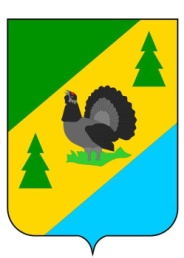 РОССИЙСКАЯ ФЕДЕРАЦИЯИРКУТСКАЯ ОБЛАСТЬАЛЗАМАЙСКОЕ МУНИЦИПАЛЬНОЕ ОБРАЗОВАНИЕДУМАРЕШЕНИЕ № 164г. Алзамайот 29 июня 2020 г.О внесении изменений в решение Думы Алзамайскогомуниципального образования от 19.12.2019 г. № 143 «О бюджете Алзамайского муниципального образованияна 2020 год и плановый период 2021-2022 годов»В соответствии с Бюджетным кодексом Российской Федерации, Федеральным законом от 06.10.2003г. №131-ФЗ «Об общих принципах организации местного самоуправления в Российской Федерации», руководствуясь статьями 6, 48 Устава Алзамайского муниципального образования, Положением о бюджетном процессе в Алзамайском муниципальном образовании, утвержденным решением Думы Алзамайского муниципального образования от 25.01.2017 г. № 19,            ДУМА    РЕШИЛА:1. Внести в решение Думы Алзамайского муниципального образования от 19.12.2019 г. № 143 «О бюджете Алзамайского муниципального образования на 2020 год и плановый период 2021-2022 годов» следующие изменения:1.1. статью 1 изложить в новой редакции:«1. Утвердить основные характеристики бюджета Алзамайского муниципального образования на 2020 год: - прогнозируемый общий объем доходов бюджета муниципального образования в сумме 96 075,2 тыс. руб., в том числе безвозмездные поступления в сумме 78 997,5 тыс. руб.- общий объем расходов бюджета муниципального образования в сумме 97 245,8 тыс. руб.- размер дефицита местного бюджета в сумме 1 170,6 тыс. рублей, или 6,85 % утвержденного объема доходов местного бюджета без учета утвержденного объема безвозмездных поступлений.	Установить, что превышение дефицита  бюджета муниципального образования над ограничениями, установленными статьей 92.1 Бюджетного кодекса Российской Федерации, осуществлено в пределах суммы снижения остатков средств на счетах по учету средств бюджета в объеме 530,6 тыс.рублей.2. Утвердить основные характеристики бюджета Алзамайского муниципального образования на плановый период 2021-2022 годов: - прогнозируемый общий объем доходов бюджета   муниципального образования на 2021 год в сумме 86 632,3 тыс. руб., в том числе безвозмездные поступления в сумме 69 426,7 тыс. руб., на 2022 год в сумме 37 787,6 тыс. руб., в том числе безвозмездные поступления в сумме 20 141,5 тыс. руб.;- общий объем расходов бюджета муниципального образования на 2021 год в сумме 87 277,5 тыс. руб., в том числе условно утвержденные расходы 867,1 тыс. руб., на 2022 год в сумме 38 449,3 тыс. руб. в том числе условно утвержденные расходы 171 тыс. руб.;- размер дефицита бюджета муниципального образования на 2021 год в сумме 645,2 тыс. руб. или 3,75 % утвержденного объема доходов местного бюджета без учета утвержденного объема межбюджетных трансфертов, на 2022 год 661,7 тыс. руб. или 3,75 % утвержденного объема доходов местного бюджета без учета утвержденного объема межбюджетных трансфертов».	1.2. статью 16 изложить в новой редакции:«Утвердить объем бюджетных ассигнований дорожного фонда Алзамайского муниципального образования: на 2020 год в размере 46 418,8 тыс. руб., на 2021 год в размере 59 146,9 тыс. руб., на 2022 год в размере 9 587,4 тыс.руб.»1.3. приложение  № 1 «Прогнозируемые доходы местного бюджета на 2020 год», приложение № 2 «Прогнозируемые доходы местного бюджета на плановый период 2021 2022 годов», приложение № 3 «Безвозмездные поступления, предоставляемые из бюджетов других уровней», приложение № 4 «Перечень главных администраторов доходов бюджета Алзамайского мунципального образования – органов местного самоуправления Алзамайского муниципального образования», приложение № 5 «Распределение бюджетных ассигнований по разделам и подразделам классификации расходов бюджетов на 2020 год», приложение № 6 «Распределение бюджетных ассигнований по разделам и подразделам классификации расходов бюджетов на плановый период 2021 2022 годов»,  приложение № 7 «Распределение бюджетных ассигнований по разделам, подразделам, целевым статьям и видам расходов классификации расходов бюджетов на 2020 год», приложение № 8 «Распределение бюджетных ассигнований по разделам, подразделам, целевым статьям и видам расходов классификации расходов бюджетов на плановый период 2021 и 2022 годов»,  приложение № 9 «Распределение бюджетных ассигнований по разделам, подразделам, целевым статьям и видам расходов в ведомственной структуре расходов местного бюджета на 2020 год», приложение № 10 «Распределение бюджетных ассигнований по разделам, подразделам, целевым статьям и видам расходов в ведомственной структуре расходов местного бюджета на плановый период 2021 и 2022 годов», приложение № 11 «Источники внутреннего финансирования дефицита местного бюджета на 2020 год», приложение № 12 «Источники внутреннего финансирования дефицита местного бюджета на плановый период 2021 и 2022 годов», приложение № 14 «Распределение бюджетных ассигнований на реализацию муниципальных и ведомственных целевых программ на 2020 год», приложение № 15 «Распределение бюджетных ассигнований на реализацию муниципальных и ведомственных целевых программ на плановый период 2021 и 2022 годов», приложение изложить в новой редакции (прилагаются).	 2. Настоящее решение подлежит опубликованию в газете «Вестник Алзамайского муниципального образования» и на сайте Алзамайского муниципального образования www.alzamai.ru.Председатель Думы Алзамайскогомуниципального образования                                                                              В.Ф. ЧугуноваГлава Алзамайскогомуниципального образования                                                                                А.В. Лебедев    Прогнозируемые доходы местного бюджета на 2020 годтыс. рублейНачальник отдела по финансам, и прогнозу социально-экономического развития администрации Алзамайского муниципального образования				            Л.С. ФроловаПрогнозируемые доходы местного бюджета на  плановый период 2021 и 2022 годовтыс. рублейНачальник отдела по финансам, и прогнозу социально-экономического развития администрации Алзамайского муниципального образования				            Л.С. ФроловаБезвозмездные поступления, предоставляемые из бюджетов других уровней тыс. рублейНачальник отдела по финансам, и прогнозу социально-экономического развития администрации Алзамайского муниципального образования				            Л.С. ФроловаПеречень главных администраторов доходов бюджета Алзамайского муниципального образования - органов местного самоуправления Алзамайского муниципального образованияНачальник отдела по финансам и прогнозу социально-экономического развития администрации Алзамайского муниципального образования                                                                                                               Л.С. ФроловаРаспределение бюджетных ассигнований по разделам и подразделам классификации расходов бюджетов на 2020 год                                                                                                                                                                                                                                                                                                                                                                                                                             тыс. рублейНачальник отдела по финансам, и прогнозу социально-экономического развития администрации Алзамайского муниципального образования				            Л.С. ФроловаРаспределение бюджетных ассигнований по разделам и подразделам классификации расходов бюджетов на плановый период 2021 и 2022 годов тыс. рублейНачальник отдела по финансам, и прогнозу социально-экономического развития администрации Алзамайского муниципального образования				            Л.С. ФроловаРаспределение бюджетных ассигнований по разделам, подразделам, целевым статьям и видам расходов классификации расходов бюджетов на 2020 годтыс. рублейНачальник отдела по финансам,и прогнозу социально-экономического развитияадминистрации Алзамайского муниципального образования									            Л.С. ФроловаРаспределение бюджетных ассигнований по разделам, подразделам, целевым статьям и видам расходов классификации расходов бюджетов на плановый период 2020 и 2021 годовтыс. рублейНачальник отдела по финансам,и прогнозу социально-экономического развитияадминистрации Алзамайского муниципального образования								         	            Л.С. ФроловаРаспределение бюджетных ассигнований по разделам, подразделам, целевым статьям и видам расходов в ведомственной структуре расходов местного бюджета на 2020 годтыс. рублейНачальник отдела по финансам,и прогнозу социально-экономического развитияадминистрации Алзамайского муниципального образования									            Л.С. ФроловаРаспределение бюджетных ассигнований по разделам, подразделам, целевым статьям и видам расходов в ведомственно бюджетов на плановый период 2021 и 2022 годовтыс. рублейНачальник отдела по финансам,и прогнозу социально-экономического развитияадминистрации Алзамайского муниципального образования									            Л.С. ФроловаИсточники внутреннего финансирования дефицита местного бюджета на 2020 годтыс. рублейНачальник отдела по финансам,и прогнозу социально-экономического развитияадминистрации Алзамайского муниципального образования									          Л.С. Фролова                                                                                                     Приложение № 12                                                                                                     к решению Думы Алзамайского                                                                                                       муниципального образования                                                                                                      от 29.06.2020 г. № 164Источники внутреннего финансирования дефицита местного бюджета на плановый период 2021 и 2022 годовтыс. рублейНачальник отдела по финансам,и прогнозу социально-экономического развитияадминистрации Алзамайского муниципального образования									            Л.С. ФроловаРаспределение бюджетных ассигнований на реализацию муниципальных и ведомственных целевых программ на 2020 год тыс. рублейНачальник отдела по финансам,и прогнозу социально-экономического развитияадминистрации Алзамайского муниципального образования									           Л.С. Фролова                                                                                                       Приложение № 15                                                                                                       решению Думы Алзамайского                                                                                                         муниципального образования                                                                                                        от 29.06.2020 г. № 164Распределение бюджетных ассигнований на реализацию муниципальных и ведомственных целевых программ на плановый период 2021 и 2022 годов тыс. рублейНачальник отдела по финансам,и прогнозу социально-экономического развитияадминистрации Алзамайского муниципального образования									            Л.С. ФроловаПриложение № 1к решению Думы Алзамайского  муниципального образования от 29.06.2020 г. № 164НаименованиеКод бюджетной классификации Российской ФедерацииКод бюджетной классификации Российской ФедерацииСумма (тыс. руб.)НаименованиеГАДдоходов местного бюджетаСумма (тыс. руб.)Налоговые и неналоговые доходы000 1 00 00000 00 0000 00017 077,7Налоги на прибыль, доходы182 1 01 00000 00 0000 0005 165,5Налог на доходы физических лиц182 1 01 02000 01 0000 1105 165,5Налог на доходы физических лиц с доходов, источником которых является налоговый агент, за исключением доходов, в отношении которых исчисление и уплата налога осуществляются в соответствии со статьями 227, 227-1 и 228 Налогового кодекса Российской Федерации182 1 01 02010 01 0000 1104 742,5Налог на доходы физических лиц с доходов, полученных от осуществления деятельности физическими лицами, зарегистрированными в качестве индивидуальных предпринимате-лей, нотариусов, занимающихся частной практикой, адвокатов, учредивших адвокат-ские кабинеты и других лиц, занимающихся частной практикой в соответствии со статьей 227 Налогового кодекса Российской Федерации182 1 01 02020 01 0000 110383,0Налог на доходы физических лиц с доходов, полученных физическими лицами в соответствии со статьей 228 Налогового кодекса Российской Федерации1821 01 02030 01 0000 11040,0Налоги на товары (работы, услуги), реализуемые на территории Российской Федерации0001 03 00000 00 0000 0009058,3Акцизы по подакцизным товарам (продукции), производимые на территории Российской Федерации0001 03 02000 01 0000 1109 058,3Доходы от уплаты акцизов на дизильное топливо, подлежащие распределению между бюджетами субъектов Российской Федерации и местными бюджетами с учетом установленных дифференцированных нормативов отчислений в местные бюджеты1001 03 02231 01 0000 1104 150,8Доходы от уплаты акцизов на моторные мас-ла для дизельных и (или) карбюраторных (инжекторных) двигателей, подлежащие рас-пределению между бюджетами субъектов Российской Федерации и местными бюдже-тами с учетом установленных дифферен-цированных нормативов отчислений в местные бюджеты  1001 03 02241 01 0000 11021,4Доходы от уплаты акцизов на автомобиль-ный бензин, подлежащие распределению между бюджетами субъектов Российской федерации и местными бюджетами с учетом установленных дифференцированных нормативов отчислений в местные бюджеты1001 03 02251 01 0000 1105 421,8Доходы от уплаты акцизов на прямогонный бензин, подлежащие распределению между бюджетами субъектов Российской Федерации и местными бюджетами с учетом установленных дифференцированных нормативов отчислений в местные бюджеты1001 03 02261 01 0000 110-535,7Налоги на совокупный доход0001 05 00000 00 0000 000 8,0Единый сельскохозяйственный налог0001 05 03000 01 0000 1108,0Единый сельскохозяйственный налог1821 05 03010 01 0000 110 8,0Налоги на имущество182 1 06 00000 00 0000 0002 245,0Налог на имущество физических лиц182 1 06 01000 00 0000 110447,0Налог на имущество физических лиц, взимаемый по ставкам, применяемым к объектам налогообложения, расположенным в границах городского поселения182 1 06 01030 13 0000 110447,0Земельный налог182 1 06 06000 00 0000 1101 798,0Земельный налог с организаций1821 06 06030 00 0000 110972,0Земельный налог с организаций, обладаю-щих земельным участком, расположенным в границах городских поселений1821 06 06033 13 0000 110972,0Земельный налог с физических лиц1821 06 06040 00  0000 110826,0Земельный налог с физических лиц, обла-дающих земельным участком, расположен-ным в границах городских поселений1821 06 06043 13 0000 110826,0Доходы от использования имущества, находящегося в государственной и муниципальной собственности000 1 11 00000 00 0000 000270,9Доходы, получаемые в виде арендной либо иной платы за передачу в возмездное поль-зование государственного и муниципального имущества (за исключением имущества бюд-жетных и автономных учреждений, а также имущества государственных и муниципаль-ных унитарных предприятий, в том числе казенных)000 1 11 05000 00 0000 120143,9Доходы, получаемые в виде арендной платы за земельные участки, государственная собственность на которые не разграничена, а также средства от продажи права на заключение договоров аренды указанных земельных участков000 1 11 05010 00 0000 120143,9Доходы, получаемые в виде арендной платы за земельные участки, государственная собственность на которые не разграничена и которые расположены в границах городских поселений, а также средства от продажи права на заключение договоров аренды указанных земельных участков9771 11 05013 13 0000 120143,9Прочие доходы от использования имущества и прав, находящихся в государственной и муниципальной собственности (за исключе-нием имущества бюджетных и автономных учреждений, а также имущества государст-венных и муниципальных унитарных предприятий, в том числе казенных)000 1 11 09000 00 0000 120127,0Прочие поступления от использования имущества, находящегося в государственной и муниципальной собственности (за исклю-чением имущества бюджетных и  автоном-ных учреждений, а также имущества госу-дарственных и муниципальных унитарных предприятий, в том числе казенных)000 1 11 09040 00 0000 120127,0Прочие поступления от использования имущества, находящегося в собственности городских поселений (за исключением имущества муниципальных бюджетных и автономных учреждений, а также имущества государственных и муниципальных унитарных предприятий, в том числе казенных)977 1 11 09045 13 0000 120127,0Доходы от оказания платных услуг (работ) и компенсации затрат государства0001 13 00000 00 0000 000310,0Прочие доходы от оказания платных услуг (работ)0001 13 01990 00 0000 130310,0Прочие доходы от оказания платных услуг (работ) получателями средств бюджетов поселений9771 13 01995 13 0000 130310,0Доходы от продажи материальных и нематериальных активов0001 14 00000 00 0000 00020,0Доходы от продажи земельных участков, находящихся в государственной и муниципальной собственности (за исключением земельных участков бюджетных и автономных учреждений)0001 14 06000 00 0000 43015,0Доходы от продажи земельных участков, государственная собственность на которые не разграничена0001 14 06010 00 0000 43015,0Доходы от продажи земельных участков, государственная собственность на которые не разграничена и которые расположены в границах городских поселений9771 14 06013 13 0000 43015,0Плата за увеличение площади земельных участков, находящихся в частной собственности, в результате перераспределения таких земельных участков и земель (или) земельных участков, находящихся в государственной или муниципальной собственности0001 14 06300 00 0000 4305,0Плата за увеличение площади земельных участков, находящихся в частной собствен-ности, в результате перераспределения таких земельных участков и земель (или) земель-ных участков, государственная собственность на которые не разграничена0001 14 06310 00 0000 4305,0Плата за увеличение площади земельных участков, находящихся в частной собственности, в результате перераспределения таких земельных участков и земель (или) земельных участков,государственная собственность на которые не разграничена и которые расположены в границах городских поселений9771 14 06313 13 0000 4305,0Безвозмездные поступления977 2 00 00000 00 0000 00078 997,5Безвозмездные поступления от других бюджетов бюджетной системы Российской Федерации000 2 02 00000 00 0000 00078 997,5Дотации бюджетам бюджетной системы  Российской Федерации 000 2 02 10000 00 0000 15028 047,2Дотации на выравнивание   бюджетной обеспеченности000 2 02 15001 00 0000 15021 594,2Дотации бюджетам городских поселений на выравнивание бюджетной   обеспеченности977 2 02 15001 13 0000 15021 594,2Дотации бюджетам на поддержку мер по обеспечению сбалансированности бюджетов0002 02 15002 00 0000 150 6453,0Дотации бюджетам городских поселений на поддержку мер по обеспечению сбалансированности бюджетов9772 02 15002 13 0000 150 6453,0Субсидии бюджетам бюджетной системы  Российской Федерации (межбюджетные субсидии)0002 02 20000 00 0000 15046 457,0Субсдии бюджетам на реализацию программ формирования современной городской среды0002 02 25555 00 0000 150 7 242,7Субсидии бюджетам городских поселени на реализацию программ формирования современной городской среды9772 02 25555 13 0000 150 7 242,7Прочие субсидии 0002 02 29999 00 0000 15039 214,3Прочие субсидии бюджетам городских поселений9772 02 29999 13 0000 15039 214,3Субвенции бюджетам бюджетной системы Российской Федерации 0002 02 30000 00 0000 150384,6Субвенции местным бюджетам на выполнение передаваемых полномочий субъектов Российской Федерации0002 02 30024 00 0000 15070,7Субвенции бюджетам городских поселений на выполнение передаваемых полномочий субъектов Российской Федерации9772 02 30024 13 0000 15070,7Субвенции бюджетам на осуществление первичного воинского учета на территориях, где отсутствуют военные комиссариаты0002 02 35118 00 0000 150313,9Субвенции бюджетам городских поселений на осуществление первичного воинского учета на территориях, где отсутствуют военные комиссариаты9772 02 35118 13 0000 150313,9Иные межбюджетные трансферты0002 02 40000 00 0000 1504 108,7Прочие межбюджетные трансферты, передаваемые бюджетам0002 02 49999 00 0000 150 4 108,7Прочие межбюджетные трансферты, передаваемые бюджетам городских поселений9772 02 49999 13 0000 1504 108,7Итого доходов96 075,2   Приложение № 2к решению Думы Алзамайского  муниципального образования от 29.06.2020 г. № 164	НаименованиеКод бюджетной классификации Российской ФедерацииКод бюджетной классификации Российской ФедерацииСуммаСуммаНаименованиеГАДдоходов местного бюджета20212022Налоговые и неналоговые доходы000 1 00 00000 00 0000 00017 205,617 646,1Налоги на прибыль, доходы182 1 01 00000 00 0000 0005 212,85 212,8Налог на доходы физических лиц182 1 01 02000 01 0000 1105 212,85 212,8Налог на доходы физических лиц с доходов, источником которых явля-ется налоговый агент, за исключе-нием доходов, в отношении кото-рых исчисление и уплата налога осуществляются в соответствии со статьями 227, 227-1 и 228 Налогового кодекса Российской Федерации182 1 01 02010 01 0000 1104 789,84 789,8Налог на доходы физических лиц с доходов, полученных от осущест-вления деятельности физическими лицами, зарегистрированными в качестве индивидуальных предпри-нимателей, нотариусов, занимаю-щихся частной практикой, адвока-тов, учредивших адвокатские каби-неты и других лиц, занимающихся частной практикой в соответствии со статьей 227 Налогового кодекса Российской Федерации182 1 01 02020 01 0000 110383,0383,0Налог на доходы физических лиц с доходов, полученных физическими лицами в соответствии со статьей 228 Налогового кодекса Российской Федерации1821 01 02030 01 0000 11040,040,0Налоги на товары (работы, услу-ги), реализуемые на территории Российской Федерации0001 03 00000 00 0000 0009 146,99 587,4Акцизы по подакцизным товарам (продукции), производимые на территории Российской Федерации0001 03 02000 01 0000 1109 146,99 587,4Доходы от уплаты акцизов на дизильное топливо, зачисляемые в консолидированные бюджеты субъектов Российской Федерации1001 03 02231 01 0000 1104 216,64 412,9Доходы от уплаты акцизов на мото-рные масла для дизельных и (или) карбюраторных (инжекторных) двигателей, зачисляемые в консолидированные бюджеты субъектов Российской Федерации1001 03 02241 01 0000 11021,221,8Доходы от уплаты акцизов на авто-мобильный бензин, производимый на территории Российской Федерации, зачисляемые в консолидированные бюджеты субъектов Российской Федерации1001 03 02251 01 0000 1105 492,35 712,9Доходы от уплаты акцизов на пря-могонный бензин, производимый на территории Российской Федерации, зачисляемые в консолидированные бюджеты субъектов Российской Федерации1001 03 02261 01 0000 110-583,1-560,1Налоги на имущество182 1 06 00000 00 0000 0002245,02245,0Налог на имущество физических лиц182 1 06 01000 00 0000 110447,0447,0Налог на имущество физических лиц, взимаемый по ставкам, применяемым к объектам налогообложения, расположенным в границах городских поселения182 1 06 01030 13 0000 110447,0447,0Земельный налог182 1 06 06000 00 0000 1101798,01798,0Земельный налог с организаций182 1 06 06030 00 0000 110972,0972,0Земельный налог с организаций, обладающих земельным участком, расположенным в границах городских поселений.182 1 06 06033 13 0000 110972,0972,0Земельный налог с физических лиц1821 06 06040 00  0000 110826,0826,0Земельный налог с физических лиц, обладающих земельным участком, расположенным в границах городских поселений182 1 06 06043 13 0000 110826,0826,0Доходы от использования имущества, находящегося в государственной и муниципальной собственности000 1 11 00000 00 0000 000270,9270,9Доходы, получаемые в виде аренд-ной либо иной платы за передачу в возмездное пользование государст-венного и муниципального иму-щества (за исключением имущества бюджетных и автономных учреж-дений, а также имущества госуда-рственных и муниципальных уни-тарных предприятий, в том числе казенных)000 1 11 05000 00 0000 120143,9143,9Доходы, получаемые в виде аренд-ной платы за земельные участки, государственная собственность на которые не разграничена, а также средства от продажи права на заключение договоров аренды указанных земельных участков000 1 11 05010 00 0000 120143,9143,9Доходы, получаемые в виде аренд-ной платы за земельные участки, государственная собственность на которые не разграничена и которые расположены в границах городских поселений, а также средства от продажи права на заключение договоров аренды указанных земельных участков9771 11 05013 13 0000 120143,9143,9Прочие доходы от использования имущества и прав, находящихся в государственной и муниципальной собственности (за исключением имущества бюджетных и автоном-ных учреждений, а также имущест-ва государственных и муниципаль-ных унитарных предприятий, в том числе казенных)0001 11 09000 00 0000 120127,0127,0Прочие поступления от использова-ния имущества, находящегося в государственной и муниципальной собственности ( за исключением имущества бюджетных и  автоном-ных учреждений, а также имущест-ва государственных и муниципаль-ных унитарных предприятий, в том числе казенных)000 1 11 09040 00 0000 120127,0127,0Прочие поступления от использова-ния имущества, находящегося в собственности городских поселе-ний ( за исключением имущества муниципальных бюджетных и авто-номных учреждений, а также иму-щества государственных и муници-пальных унитарных предприятий, в том числе казенных)977 1 11 09045 13 0000 120127,0127,0Доходы от оказания платных услуг (работ) и компенсации затрат государства0001 13 00000 00 0000 000310,0310,0Прочие доходы от оказания платных услуг(работ)0001 13 01990 00 0000 130310,0310,0Прочие доходы от оказания плат-ных услуг(работ) получателями средств бюджетов городских поселений9771 13 01995 13 0000 130310,0310,0Доходы от продажи материаль-ных и нематериальных активов0001 14 00000 00 0000 00020,020,0Доходы от продажи земельных участков, находящихся в государ-ственной и муниципальной собст-венности (за исключением земель-ных участков бюджетных и автономных учреждений)0001 14 06000 00 0000 43015,015,0Доходы от продажи земельных уча-стков, государственная собствен-ность на которые не разграничена000 1 14 06010 00 0000 43015,015,0Доходы от продажи земельных участков, государственная собст-венность на которые не разграниче-на и которые расположены в границах городских поселений9771 14 06013 13 0000 43015,015,0Плата за увеличение площади земельных участков, находящихся в частной собственности, в результате перераспределения таких земельных участков и земель (или) земельных участков, находящихся в государственной или муниципальной собственности0001 14 06300 00 0000 4305,05,0Плата за увеличение площади земельных участков, находящихся в частной собственности, в результате перераспределения таких земельных участков и земель (или) земельных участков,государственная собственность на которые не разграничена0001 14 06310 00 0000 4305,05,0Плата за увеличение площади земельных участков, находящихся в частной собственности, в результате перераспределения таких земельных участков и земель (или) земельных участков,государственная собственность на которые не разграничена и которые расположены в границах городских поселений9771 14 06313 13 0000 4305,05,0Безвозмездные поступления977 2 00 00000 00 0000 00069426,720141,5Безвозмездные поступления от других бюджетов бюджетной системы Российской Федерации000 2 02 00000 00 0000 00069426,720141,5Дотации бюджетам субъектов Российской Федерации и муници-пальных образований000 2 02 10000 00 0000 15017476,816633,3Дотации на выравнивание   бюджетной обеспеченности000 2 02 15001 00 0000 15017476,816633,3Дотации бюджетам городских поселений на выравнивание бюджетной   обеспеченности977 2 02 15001 13 0000 15017476,816633,3Субсидии бюджетам бюджетной системы Российской Федерации (межбюджетные субсидии)0002 02 20000 00 0000 15051563,63114,8Прочие субсидии 9772 02 29999 00 0000 15051563,63114,8Прочие субсидии бюджетам городских поселений9772 02 29999 13 0000 15051563,63114,8Субвенции бюджетам субъектов Российской Федерации и муниципальных образований0002 02 30000 00 0000 150386,3393,4Субвенции местным бюджетам на выполнение передаваемых полномочий субъектов Российской Федерации0002 02 30024 00 0000 15070,770,7Субвенции бюджетам городских поселений на выполнение передаваемых полномочий субъектов Российской Федерации9772 02 30024 13 0000 15070,770,7Субвенции бюджетам на осущест-вление первичного воинского учета на территориях, где отсутствуют военные комиссариаты0002 02 35118 00 0000 150315,6322,7Субвенции бюджетам городских поселений на осуществление первичного воинского учета на территориях, где отсутствуют военные комиссариаты9772 02 35118 13 0000 150315,6322,7Итого доходов86 632,337 787,6Приложение № 3к решению Думы Алзамайского  муниципального образования от 29.06.2020 г. № 164Наименование2020г.2021г.2022г.Дотация на выравнивание уровня бюджетной   обеспеченности поселений из фонда финансовой поддержки Иркутской области 5 181,24 500,54530,1Дотация на выравнивание уровня бюджетной   обеспеченности поселений, образующий  фонд финансовой поддержки поселений Иркутской области из района16 413,012976,312103,2Дотации бюджетам городских поселений на поддержку мер по обеспечению сбалансированности бюджетов6 453,0Субсидии бюджетам городских поселений на реализацию программ формирования современной городской среды7 242,7Субсидии местным бюджетам на реализацию мероприятий перечня проектов народных нициатив2 912,81 563,61563,6Субсидии местным бюджетам на строительство, реконструкцию, капитальный ремонт, ремонт автомобильных дорог общего пользования местного значения36 301,550 000,0Субсидии местным бюджетам на развитие домов культуры1551,2Субвенция на осуществление первичного воинского учета на территориях, где отсутствуют военные комиссариаты313,9315,6322,7Субвенция на осуществление отдельных областных государственных полномочий в сфере водоснабжения и водоотведения70,070,070,0Субвенции на осуществление областного государственного полномочия по определению перечня должностных лиц органов местного самоуправления, уполномоченных составлять протоколы об административных правонарушениях, предусмотренных отдельными законами Иркутской области об административной ответственности0,70,70,7Прочие межбюджетные трансферты4108,7Итого78 997,569 426,720 141,5Приложение №4к решению Думы Алзамайского  муниципального образования от 29.06.2020 г. № 164№Код бюджетной классификацииКод бюджетной классификацииНаименование главного администратора доходов бюджета Алзамайского муниципального образования№главного администратора доходовдоходов бюджета Алзамайского муниципального образованияНаименование главного администратора доходов бюджета Алзамайского муниципального образованияАдминистрация Алзамайского  муниципального образованияАдминистрация Алзамайского  муниципального образованияАдминистрация Алзамайского  муниципального образованияАдминистрация Алзамайского  муниципального образования19771 11 05013 13 0000 120Доходы, получаемые в виде арендной платы за земельные участки, государственная собственность на которые не разграничена и которые расположены в границах городских поселений, а также средства от продажи права на заключение договоров аренды указанных земельных участков29771 11 05025 13 0000 120Доходы, получаемые в виде арендной платы, а также средства от продажи права на заключение договоров аренды за земли, находящиеся в собственности городских поселений (за исключением земельных участков муниципальных бюджетных и автономных учреждений)3977111 05035 13 0000 120Доходы от сдачи в аренду имущества, находящегося в оперативном управлении органов управления городских поселений и созданных ими учреждений (за исключением имущества муниципальных бюджетных и автономных учреждений)49771 11 09045 13 0000 120Прочие поступления от использования имущества, находящегося в собственности городских поселений (за исключением имущества муниципальных бюджетных и автономных учреждений, а также имущества муниципальных унитарных предприятий, в том числе казенных)59771 13 01995 13 0000 130Прочие доходы от оказания платных услуг (работ) получателями средств бюджетов городских поселений69771 14 01050 13 0000 410Доходы от продажи квартир, находящихся в собсвенности городских поселений79771 14 02052 13 0000 410Доходы от реализации имущества, находящегося в оперативном управлении учреждений, находящихся в ведении органов управления городских поселений (за исключением имущества муниципальных бюджетных и автономных учреждений), в части реализации основных средств по указанному имуществу89771 14 02053 13 0000 410Доходы от реализации иного имущества, находящегося в собственности городских поселений (за исключением имущества муниципальных бюджетных и автономных учреждений, а также имущества муниципальных унитарных предприятий, в том числе казенных), в части реализации основных средств по указанному имуществу99771 14 02053 13 0000 440Доходы от реализации имущества, находящегося в собственности городских поселений (за исключением имущества муниципальных бюджетных и автономных учреждений, а также имущества муниципальных унитарных предприятий, в том числе казенных), в части реализации материальных запасов по указанному имуществу109771 14 03050 13 0000 410Средства от распоряжения и реализации конфискованного и иного имущества, обращенного в доходы городских поселений (в части реализации основных средств по указанному имуществу)119771 14 06013 13 0000 430Доходы от продажи земельных участков, государственная собственность на котроые не разграничена и которые расположены в границах городских поселений129771 14 06313 13 0000 430Плата за увеличение площади земельных участков, находящихся в частной собственности, в результате перераспределения таких земельных участков и земель (или) земельных участков, государственная собственность на которые не разграничена и которые расположены в границах городских поселений13977114 06025 13 0000 430Доходы от продажи земельных участков, находящихся в собственности городских поселений (за исключением земельных участков муниципальных бюджетных и автономных учреждений)149771 16 02010 02 0000 140Административные штрафы, установленные законами субъектов Российской Федерации об административных правонарушениях, за нарушение законов и иных нормативных правовых актов субъектов Российской Федераци15977116 02020 02 0000 140Административные штрафы, установленные законами субъектов Российской Федерации об административных правонарушениях, за нарушение муниципальных правовых актов16977116 07010 13 0000 140Штрафы, неустойки, пени, уплаченные в случае просрочки исполнения поставщиком (подрядчиком, исполнителем) обязательств, предусмотренных муниципальным контрактом, заключенным муниципальным органом, казенным учреждением городского поселения17977116 07090 13 0000 140Иные штрафы, неустойки, пени, уплаченные в соответствии с законом или договором в случае неисполнения или ненадлежащего исполнения обязательств перед муниципальным органом, (муниципальным казенным учреждением) городского поселения189771 17 01050 13 0000 180Невыясненные поступления, зачисляемые в бюджеты городских поселений199771 17 05050 13 0000 180Прочие неналоговые доходы бюджетов городских поселений209772 02 15001 13 0000 150Дотации бюджетам городских поселений на выравнивание бюджетной обеспеченности219772 02 15002 13 0000 150Дотации бюджетам городских поселений на поддержку мер по обеспечению сбалансированности бюджетов229772 02 20077 13 0000 150Субсидии бюджетам городских поселений на софинансирование капитальных вложений в объекты муниципальной собственности239772 02 20079 13 0000 150Субсидии бюджетам городских поселений на переселение граждан из жилищного фонда, признанного непригодным для проживания, и (или) жилищного фонда с высоким уровнем износа (более 70 процентов)249772 02 25560 13 0000 150Субсидии бюджетам городских поселений на поддержку обустройства мест массового отдыха населения (городских парков)259772 02 25555 13 0000 150Субсидии бюджетам городских поселений на поддержку государственных программ субъектов Российской Федерации и муниципальных программ формирования современной городской среды269772 02 29999 13 0000 150Прочие субсидии бюджетам городских поселений279772 02 30024 13 0000 150Субвенции бюджетам городских поселений на выполнение передаваемых полномочий субъектов Российской Федерации289772 02 35118 13 0000 150Субвенции бюджетам городских поселений на осуществление первичного воинского учета на территориях, где отсутствуют военные комиссариаты299772 02 49999 13 0000 150Прочие межбюджетные трансферты, передаваемые бюджетам городских поселений309772 03 05099 13 0000 180 Прочие безвозмездные поступления от государственных (муниципальных) организаций в бюджеты городских поселений319772 07 05030 13 0000 180Прочие безвозмездные поступления в бюджеты городских поселений329772 08 05000 13 0000 180Перечисления из бюджетов городских поселений (в бюджеты поселений) для осуществления возврата (зачета) излишне уплаченных или излишне взысканных сумм налогов, сборов и иных платежей, а также сумм процентов за несвоевременное осуществление такого возврата и процентов, начисленных на излишне взысканные суммы33977219 60010 13 0000 150Возврат прочих остатков субсидий, субвенции и иных межбюджетных трансфертов, имеющих целевое назначение, прошлых лет из бюджетов городских поселенийПриложение №5к решению Думы Алзамайского  муниципального образования от 29.06.2020 г. № 164НаименованиеразделподразделПлан года1234Общегосударственные вопросы010020 412,7Функционирование высшего должностного лица субъекта Российской Федерации и муниципального образования01021 652,6Функционирование Правительства Российской Федерации, высших исполнительных органов государственной власти субъектов Российской Федерации, местных администраций010413 411,7Резервные фонды011150,0Другие общегосударственные вопросы01135298,4Национальная оборона0200313,9Мобилизационная и вневойсковая подготовка0203313,9Национальная безопасность и правоохранительная деятельность030055,0Защита населения и территории от чрезвычайных ситуаций природного и техногенного характера, гражданская оборона030920,0Обеспечение пожарной безопасности031020,0Другие вопросы в области национальной безопасности и правоохранительной деятельности031415,0Национальная экономика040047041,0Общеэкономические вопросы040170,0Водное хозяйство0406483,0Дорожное хозяйство (дорожные фонды)040946418,8Другие вопросы в области национальной экономики041269,2Жилищно-коммунальное хозяйство050018148,2Жилищное хозяйство05011111,4Благоустройство050317036,8Культура, кинематография080010068,6Культура080110065,6Другие вопросы в области культуры, кинематографии08043,0Социальная политика1000886,0Пенсионное обеспечение1001840,0Социальное обеспечение населения100346,0Физическая культура и спорт1100221,3Физическая культура1101221,3Средства массовой информации120099,0Периодическая печать и издательства120299,0Обслуживание государственного и муниципального долга13000,1Обслуживание государственного внутреннего и муниципального долга13010,1ИтогоИтогоИтого97 245,8Приложение № 6к решению Думы Алзамайского  муниципального образования от 29.06.2020 г. № 164Наименование разделподразделСумма, в т.ч. по годам планового периодаСумма, в т.ч. по годам планового периодаНаименование разделподразделна 2021 годна 2022 год12345Общегосударственные вопросы010013598,213135,4Функционирование высшего должностного лица субъекта Российской Федерации и муниципального образования01021598,21598,3Функционирование Правительства Российской Федерации, высших исполнительных органов государственной власти субъектов Российской Федерации, местных администраций01047746,57283,0Резервные фонды011150,050,0Другие общегосударственные вопросы01134203,54204,1Национальная оборона0200315,6322,7Мобилизационная и вневойсковая подготовка0203315,6322,7Национальная безопасность и правоохранительная деятельность030055,040,0Защита населения и территории от чрезвычайных ситуаций природного и техногенного характера, гражданская оборона030920,020,0Обеспечение пожарной безопасности031020,020,0Другие вопросы в области национальной безопасности и правоохранительной деятельности031415,00,0Национальная экономика040059266,99707,4Общеэкономические вопросы040170,070,0Дорожное хозяйство (дорожные фонды)040959146,99587,4Другие вопросы в области национальной экономики041250,050,0Жилищно-коммунальное хозяйство05003096,33130,5Жилищное хозяйство050159,862,8Благоустройство05033036,53067,7Культура, кинематография08009048,89370,9Культура08019045,89370,9Другие вопросы в области культуры, кинематографии08043,00,0Социальная политика1000876,0876,0Пенсионное обеспечение1001840,0840,0Социальное обеспечение населения100336,036,0Физическая культура и спорт110055,055,0Физическая культура110155,055,0Средства массовой информации120098,699,0Периодическая печать и издательства120298,699,0Обслуживание государственного и муниципального долга13000,00,0Обслуживание государственного внутреннего и муниципального долга13010,00,0ИтогоИтогоИтого86 410,436 736,9Приложение №7к решению Думы Алзамайского  муниципального образования от 29.06.2020 г. № 164Наименованиеразделподразделцелевая статьявид расходаПлан года123456Алзамайское муниципальное образование0000000000000000097245,8Общегосударственные вопросы0100000000000000020412,7Функционирование высшего должностного лица субъекта Российской Федерации и муниципального образования010200000000000001652,6Глава муниципального образования010200203000000001652,6Фонд оплаты труда государственных (муниципальных) органов 010200203000001211250,1Иные выплаты персоналу государственных (муниципальных) органов, за исключением фонда оплаты труда0102002030000012225,0Взносы по обязательному социальному страхованию на выплаты денежного содержания и иные выплаты работникам государственных (муниципальных) органов01020020300000129377,5Функционирование Правительства Российской Федерации, высших исполнительных органов государственной власти субъектов Российской Федерации, местных администраций0104000000000000013411,7Центральный аппарат0104002040000000011381,7Фонд оплаты труда государственных (муниципальных) органов 010400204000001216690,4Иные выплаты персоналу государственных (муниципальных) органов, за исключением фонда оплаты труда0104002040000012270,7Взносы по обязательному социальному страхованию на выплаты денежного содержания и иные выплаты работникам государственных (муниципальных) органов010400204000001292012,6Закупка товаров, работ, услуг в сфере информационно-коммуникационных технологий01040020400000242474,7Прочая закупка товаров, работ и услуг 010400204000002442072,4Уплата прочих налогов, сборов0104002040000085248,0Уплата иных платежей0104002040000085312,8Реализация направлений расходов ведомственной целевой программы, задачи, направления, а также непрограммным направлениям расходов органов местного самоуправления010400204499990002020,0Фонд оплаты труда государственных (муниципальных) органов 010400204499991211550,0Взносы по обязательному социальному страхованию на выплаты денежного содержания и иные выплаты работникам государственных (муниципальных) органов01040020449999129470,0Муниципальная программа «Развитие муниципальной службы в Алзамайском муниципальном образовании на 2019 -2023г.г.»0104795190000000010,0Прочая закупка товаров, работ и услуг 0104795190000024410,0Резервные фонды0111000000000000050,0Резервные фонды местных администраций0111070050000000050,0Резервные средства0111070050000087050,0Другие общегосударственные вопросы011300000000000005298,4Субвенция на осуществление областного государственного полномочия по определению перечня должностных лиц органов местного самоуправления, уполномоченных составлять протоколы об административных правонарушениях, предусмотренных отдельными законами Иркутской области об административной ответственности011300204731500000,7Прочая закупка товаров, работ и услуг 011300204731502440,7Обеспечение деятельности подведомственных учреждений011300299000000004732,7Фонд оплаты труда учреждений 011300299000001113476,4Иные выплаты персоналу учреждений, за исключение фонда оплаты труда011300299000001122,3Взносы по обязательному социальному страхованию на выплаты по оплате труда работников и иные выплаты работникам учреждений011300299000001191053,3Закупка товаров, работ, услуг в сфере информационно-коммуникационных технологий0113002990000024213,9Прочая закупка товаров, работ и услуг 01130029900000244186,8Реализация направлений расходов ведомственной целевой программы, задачи, направления, а также непрограммным направлениям расходов органов местного самоуправления01130029949999000565,0Фонд оплаты труда учреждений01130029949999111434,0Взносы по обязательному социальному страхованию на выплаты по оплате труда работников и иные выплаты работникам учреждений01130029949999119131,0Национальная оборона02000000000000000313,9Мобилизационная и вневойсковая подготовка02030000000000000313,9Осуществление первичного воинского учета на территориях, где отсутствуют военные комиссариаты02030030251180000313,9Фонд оплаты труда государственных (муниципальных) органов 02030030251180121232,9Иные выплаты персоналу государственных (муниципальных) органов, за исключением фонда оплаты труда020300302511801223,0Взносы по обязательному социальному страхованию на выплаты денежного содержания и иные выплаты работникам государственных (муниципальных) органов0203003025118012970,3Прочая закупка товаров, работ и услуг 020300302511802447,7Национальная безопасность и правоохранительная деятельность0300000000000000055,0Защита населения и территории от чрезвычайных ситуаций природного и техногенного характера, гражданская оборона0309000000000000020,0Мероприятия по предупреждению и ликвидации последствий чрезвычайных ситуаций и стихийных бедствий0309218000000000020,0Предупреждение и ликвидация последствий чрезвычайных ситуаций и стихийных бедствий природного и техногенного характера0309218010000000020,0Прочая закупка товаров, работ и услуг 0309218010000024420,0Обеспечение пожарной безопасности0310000000000000020,0Мероприятия по предупреждению и ликвидации последствий чрезвычайных ситуаций и стихийных бедствий0310218000000000020,0Предупреждение и ликвидация последствий чрезвычайных ситуаций и стихийных бедствий природного и техногенного характера0310218010000000020,0Прочая закупка товаров, работ и услуг 0310218010000024420,0Другие вопросы в области национальной безопасности и правоохранительной деятельности0314000000000000015,0Муниципальная программа  "Обеспечение первичных мер пожарной безопасности на территории Алзамайского муниципального образования» на  2019-2021гг."0314795270000000015,0Прочая закупка товаров, работ и услуг 0314795270000024415,0Национальная экономика0400000000000000047041,0Общеэкономические вопросы0401000000000000070,0Субвенция на осуществление отдельных областных государственных полномочий в сфере водоснабжения и водоотведения0401002047311000070,0Фонд оплаты труда государственных (муниципальных) органов 0401002047311012151,2Взносы по обязательному социальному страхованию на выплаты денежного содержания и иные выплаты работникам государственных (муниципальных) органов0401002047311012915,5Прочая закупка товаров, работ и услуг 040100204731102443,3Водное хозяйство04060000000000000483,0Мероприятия в области водного хозяйства04063400600000000483,0Прочая закупка товаров, работ и услуг 04063400600000244483,0Дорожное хозяйство (дорожные фонды)0409000000000000046418,8Строительство, модернизация, ремонт и содержание автомомбильных дорог общего пользования, в т.ч. дорог в поселениях (за исключением автомобильных дорог федерального значения)040931502010000001872,8Фонд оплаты труда учреждений04093150201000111570,1Взносы по обязательному социальному страхованию на выплаты по оплате труда работников и иные выплаты работникам  учреждений04093150201000119172,2Прочая закупка товаров, работ и услуг 040931502010002441130,0Уплата прочих налогов, сборов040931502010008520,5Муниципальная программа "Повышение безопасности дорожного движения в Алзамайском   муниципальном образовании на 2014-2020гг"0409795050000000050,0Прочая закупка товаров, работ и услуг 0409795050000024450,0Муниципальная программа "Дорожное хозяйство в Алзамайском муниципальном образовании на 2014-2021гг"040979516000000007071,8Прочая закупка товаров, работ и услуг 040979516000002447071,8Софинансирование расходных обязательств муниципальных образований по строительству, реконструкции, капитальному ремонту автомобильных дорог общего пользования местного значения040979516S245000037424,2Бюджетные инвестиции в объекты капитального строительства государственной (муниципальной) собственности040979516S245041437424,2Другие вопросы в области национальной экономики0412340030000000069,2Мероприятия по землеустройству и землепользованию0412340030000000069,2Прочая закупка товаров, работ и услуг 0412340030000024469,2Жилищно-коммунальное хозяйство0500000000000000018148,2Жилищное хозяйство050135000000000001111,4Обеспечение мероприятий по капитальному ремонту многоквартирных домов0501350020000000049,0Прочая закупка товаров, работ и услуг 0501350020000024449,0Мероприятия в области жилищного хозяйства050135003000000001062,4Прочая закупка товаров, работ и услуг 050135003000002441062,4Благоустройство0503000000000000017036,8Уличное освещение05036000100000000988,8Прочая закупка товаров, работ и услуг 05036000100000244988,8Муниципальная программа «Отходы производства и потребления на территории Алзамайского муниципального образования» на 2019-2021 годы05037951700000244848,2Прочая закупка товаров, работ и услуг05037951700000244848,2Муниципальная программа «Формирование современной городской среды Алзамайского муниципального образования» на 2018-2022 годы05037952800000000157,7Прочая закупка товаров, работ и услуг05037952800000244157,7Софинансирование мероприятий перечня проектов народных инициатив050379528S23700003299,9Прочая закупка товаров, работ и услуг 050379528S23702443299,9Мероприятия по формированию современной городской среды0503795F25555100011 742,2Прочая закупка товаров, работ и услуг 0503795F25555124411 742,2Культура, кинематография0800000000000000010 068,6Культура0801000000000000010 065,6Обеспечение деятельности подведомственных учреждений080144099000000005 541,7Фонд оплаты труда учреждений 080144099000001113 131,0Иные выплаты персоналу учреждений, за исключение фонда оплаты труда0801440990000011245,0Взносы по обязательному социальному страхованию на выплаты по оплате труда работников и иные выплаты работникам учреждений08014409900000119945,4Закупка товаров, работ, услуг в сфере информационно-коммуникационных технологий08014409900000242154,8Прочая закупка товаров, работ и услуг 080144099000002441265,1Уплата иных платежей080144099000008530,4Реализация направлений расходов ведомственной целевой программы, задачи, направления, а также непрограммным направлениям расходов органов местного самоуправления08014409949999000516,5Фонд оплаты труда учреждений08014409949999111396,5Взносы по обязательному социальному страхованию на выплаты по оплате труда работников и иные выплаты работникам учреждений08014409949999119120,0Библиотеки080144200000000003219,8Обеспечение деятельности подведомственных учреждений080144299000000002930,2Фонд оплаты труда учреждений 080144299000001111714,0Иные выплаты персоналу учреждений, за исключение фонда оплаты труда0801442990000011215,0Взносы по обязательному социальному страхованию на выплаты по оплате труда работников и иные выплаты работникам учреждений08014429900000119516,3Закупка товаров, работ, услуг в сфере информационно-коммуникационных технологий08014429900000242118,6Прочая закупка товаров, работ и услуг 08014429900000244566,3Реализация направлений расходов ведомственной целевой программы, задачи, направления, а также непрограммным направлениям расходов органов местного самоуправления08014429949999000289,6Фонд оплаты труда учреждений08014429949999111222,4Взносы по обязательному социальному страхованию на выплаты по оплате труда работников и иные выплаты работникам учреждений0801442994999911967,2Муниципальная программа «Книга Почета города Алзамая на 2013-2021 г.г.»080179508010000005,0Прочая закупка товаров, работ и услуг 080179508010002445,0Муниципальная программа «Не допустить беды» на 2016-2021 годы080179508020000005,0Прочая закупка товаров, работ и услуг 080179508020002445,0Муниципальная программа «Развитие культуры в Алзамайском муниципальном образовании» на 2016-2021 годы0801795080400000060,0Прочая закупка товаров, работ и услуг 0801795080400024460,0Иные межбюджетные трансферты на восстановление мемориальных сооружений и объектов увековечивающих память погибших при защите отечества08017950874110000717,6Прочая закупка товаров, работ и услуг08017950874110244717,6Другие вопросы в области культуры, кинематографии080479500000000003,0Муниципальная программа «Молодежная политика в Алзамайском муниципальном образовании» на 2016-2021 годы080479508050000003,0Прочая закупка товаров, работ и услуг 080479508050002443,0Социальная политика10000000000000000886,0Пенсионное обеспечение10010000000000000840,0Доплаты к пенсиям, дополнительное пенсионное обеспечение10014910000000000840,0Доплаты к пенсиям муниципальных служащих10014910100000000840,0Иные пенсии, социальные доплаты к пенсиям10014910100000312840,0Социальное обеспечение населения1003000000000000046,0Социальная помощь1003505000000000036,0Оказание других видов социальной помощи1003505850000000036,0Пособия, компенсации, меры социальной поддержки по публичным нормативным обязательствам1003505850000031336,0Муниципальная  программа «Молодым семьям – доступное жилье в Алзамайском муниципальном образовании» на 2013-2019 годы1003795010000000010,0Иные выплаты населению1003795010000036010,0Физическая культура и спорт11000000000000000221,3Физическая культура11010000000000000221,3Долгосрочная программа «Развитие физической культуры и спорта на 2014-2021 г.г.»11017950803000000221,3Прочая закупка товаров, работ и услуг 11017950803000244221,3Средства массовой информации1200000000000000099,0Периодическая печать и издательства1202000000000000099,0Государственная поддержка средств массовой информации1202457850000000099,0Прочая закупка товаров, работ и услуг 1202457850000024499,0Обслуживание государственного и муниципального долга130000000000000000,1Обслуживание государственного внутреннего и муниципального долга130100000000000000,1Процентные платежи по долговым обязательствам130106500000000000,1Процентные платежи по муниципальному долгу130106503000000000,1Обслуживание муниципального долга130106503000007300,1ИтогоИтогоИтогоИтогоИтого97 245,8Приложение № 8к решению Думы Алзамайского  муниципального образования от 29.06.2020 г. № 164Наименованиеразделподразделцелевая статьявид расходаСумма, в том числе по годам планового периодаСумма, в том числе по годам планового периодаНаименованиеразделподразделцелевая статьявид расходана 2021 годна 2022 год1234567Алзамайское муниципальное образование0000000000000000086410,436736,9Общегосударственные вопросы0100000000000000013598,213135,4Функционирование высшего должностного лица субъекта Российской Федерации и муниципального образования010200000000000001598,21598,3Глава муниципального образования010200203000000001598,21598,3Фонд оплаты труда государственных (муниципальных) органов 010200203000001211200,61200,7Иные выплаты персоналу государственных (муниципальных) органов, за исключением фонда оплаты труда0102002030000012235,035,0Взносы по обязательному социальному страхованию на выплаты денежного содержания и иные выплаты работникам государственных (муниципальных) органов01020020300000129362,6362,6Функционирование Правительства Российской Федерации, высших исполнительных органов государственной власти субъектов Российской Федерации, местных администраций010400000000000007746,57283,0Центральный аппарат010400204000000007696,57233,0Фонд оплаты труда государственных (муниципальных) органов 010400204000001214450,64023,6Иные выплаты персоналу государственных (муниципальных) органов, за исключением фонда оплаты труда0104002040000012250,050,0Взносы по обязательному социальному страхованию на выплаты денежного содержания и иные выплаты работникам государственных (муниципальных) органов010400204000001291343,91198,3Закупка товаров, работ, услуг в сфере информационно-коммуникационных технологий01040020400000242569,7473,9Прочая закупка товаров, работ и услуг 010400204000002441192,51397,4Уплата прочих налогов, сборов0104002040000085248,048,0Уплата иных платежей0104002040000085341,841,8Муниципальная программа «Развитие муниципальной службы в Алзамайском муниципальном образовании на 2019 -2023 г.г.»0104795190000000050,050,0Прочая закупка товаров, работ и услуг 0104795190000024450,050,0Резервные фонды0111000000000000050,050,0Резервные фонды местных администраций0111070050000000050,050,0Резервные средства0111070050000087050,050,0Другие общегосударственные вопросы011300000000000004203,54204,1Субвенция на осуществление областного государственного полномочия по определению перечня должностных лиц органов местного самоуправления, уполномоченных составлять протоколы об административных правонарушениях, предусмотренных отдельными законами Иркутской области об административной ответственности011300204731500000,70,7Прочая закупка товаров, работ и услуг 011300204731502440,70,7Обеспечение деятельности подведомственных учреждений011300299000000004202,84203,4Фонд оплаты труда учреждений 011300299000001113020,43020,4Взносы по обязательному социальному страхованию на выплаты по оплате труда работников и иные выплаты работникам учреждений01130029900000119912,2912,2Закупка товаров, работ, услуг в сфере информационно-коммуникационных технологий0113002990000024213,213,8Прочая закупка товаров, работ и услуг 01130029900000244257,0257,0Национальная оборона02000000000000000315,6322,7Мобилизационная и вневойсковая подготовка02030000000000000315,6322,7Осуществление первичного воинского учета на территориях, где отсутствуют военные комиссариаты02030030251180000315,6322,7Фонд оплаты труда государственных (муниципальных) органов 02030030251180121232,9232,9Иные выплаты персоналу государственных (муниципальных) органов, за исключением фонда оплаты труда020300302511801223,63,8Взносы по обязательному социальному страхованию на выплаты денежного содержания и иные выплаты работникам государственных (муниципальных) органов0203003025118012970,370,3Прочая закупка товаров, работ и услуг 020300302511802448,815,7Национальная безопасность и правоохранительная деятельность0300000000000000055,040,0Защита населения и территории от чрезвычайных ситуаций природного и техногенного характера, гражданская оборона0309000000000000020,020,0Мероприятия по предупреждению и ликвидации последствий чрезвычайных ситуаций и стихийных бедствий0309218000000000020,020,0Предупреждение и ликвидация последствий чрезвычайных ситуаций и стихийных бедствий природного и техногенного характера0309218010000000020,020,0Прочая закупка товаров, работ и услуг 0309218010000024420,020,0Обеспечение пожарной безопасности0310000000000000020,020,0Мероприятия по предупреждению и ликвидации последствий чрезвычайных ситуаций и стихийных бедствий0310218000000000020,020,0Предупреждение и ликвидация последствий чрезвычайных ситуаций и стихийных бедствий природного и техногенного характера0310218010000000020,020,0Прочая закупка товаров, работ и услуг 0310218010000024420,020,0Другие вопросы в области национальной безопасности и правоохранительной деятельности0314000000000000015,00,0Муниципальная программа  "Обеспечение первичных мер пожарной безопасности на территории Алзамайского муниципального образования» на  2016-2021гг."0314795270000000015,00,0Прочая закупка товаров, работ и услуг 0314795270000024415,00,0Национальная экономика0400000000000000059266,99707,4Общеэкономические вопросы0401000000000000070,070,0Субвенция на осуществление отдельных областных государственных полномочий в сфере водоснабжения и водоотведения0401002047311000070,070,0Фонд оплаты труда государственных (муниципальных) органов 0401002047311012151,251,2Взносы по обязательному социальному страхованию на выплаты денежного содержания и иные выплаты работникам государственных (муниципальных) органов0401002047311012915,515,5Прочая закупка товаров, работ и услуг 040100204731102443,33,3Дорожное хозяйство (дорожные фонды)0409000000000000059146,99508,2Дорожное хозяйство040931500000000002092,92092,9Строительство, модернизация, ремонт и содержание автомомбильных дорог общего пользования, в т.ч. дорог в поселениях (за исключением автомобильных дорог федерального значения)040931502010000002092,92092,9Фонд оплаты труда учреждений04093150201000111570,1570,0Взносы по обязательному социальному страхованию на выплаты по оплате труда работников и иные выплаты работникам учреждений04093150201000119172,2172,3Прочая закупка товаров, работ и услуг 040931502010002441350,01350,0Уплата прочих налогов, сборов040931502010008520,60,6Муниципальная программа "Повышение безопасности дорожного движения в Алзамайском   муниципальном образовании на 2021-2025гг"0409795050000000050,050,0Прочая закупка товаров, работ и услуг 0409795050000024450,050,0Муниципальная программа "Дорожное хозяйство в Алзамайском муниципальном образовании на 2021-2025гг"040979516000000005457,57444,5Прочая закупка товаров, работ и услуг 040979516000002445457,57444,5Софинансирование расходных обязательств муниципальных образований по строительству, реконструкции, капитальному ремонту автомобильных дорог общего пользования местного значения040979516S245000051546,50,0Бюджетные инвестиции в объекты капитального строительства государственной (муниципальной) собственности040979516S245041451546,50,0Другие вопросы в области национальной экономики0412340030000000050,050,0Мероприятия по землеустройству и землепользованию0412340030000000050,050,0Прочая закупка товаров, работ и услуг 0412340030000024450,050,0Жилищно-коммунальное хозяйство050000000000000003096,33130,5Жилищное хозяйство0501350000000000059,862,8Поддержка жилищного хозяйства0501350020000000059,862,8Обеспечение мероприятий по капитальному ремонту многоквартирных домов0501350020000000059,862,8Прочая закупка товаров, работ и услуг 0501350020000024459,862,8Благоустройство050300000000000003036,53067,7Уличное освещение050360001000000001384,91454,1Прочая закупка товаров, работ и услуг 050360001000002441384,91454,1Софинансирование мероприятий перечня проектов народных инициатив050360005000000001563,61563,6Прочая закупка товаров, работ и услуг 050360005000002441563,61563,6Муниципальная программа «Отходы производства и потребления на территории Алзамайского муниципального образования» на 2019-2021 годы0503795170000024438,00,0Прочая закупка товаров, работ и услуг0503795170000024438,00,0Муниципальная программа «Формирование современной городской среды Алзамайского муниципального образования» на 2018-2022 годы0503795280000000050,050,0Прочая закупка товаров, работ и услуг0503795280000024450,050,0Культура, кинематография080000000000000009048,89370,9Культура080100000000000009045,89370,9Обеспечение деятельности подведомственных учреждений080144099000000005235,94388,3Фонд оплаты труда учреждений 080144099000001113340,02668,6Иные выплаты персоналу учреждений, за исключение фонда оплаты труда0801440990000011235,035,0Взносы по обязательному социальному страхованию на выплаты по оплате труда работников и иные выплаты работникам учреждений080144099000001191009,6806,0Закупка товаров, работ, услуг в сфере информационно-коммуникационных технологий08014409900000242162,3170,0Прочая закупка товаров, работ и услуг 08014409900000244688,9708,7Библиотеки080144200000000003743,93371,4Обеспечение деятельности подведомственных учреждений080144299000000003743,93371,4Фонд оплаты труда учреждений 080144299000001112350,02054,3Иные выплаты персоналу учреждений, за исключение фонда оплаты труда0801442990000011235,035,0Взносы по обязательному социальному страхованию на выплаты по оплате труда работников и иные выплаты работникам учреждений08014429900000119707,8620,4Закупка товаров, работ, услуг в сфере информационно-коммуникационных технологий08014429900000242145,2145,2Прочая закупка товаров, работ и услуг 08014429900000244506,0516,5Муниципальная программа «Книга Почета города Алзамая на 2013-2021 г.г.»080179508010000003,00,0Прочая закупка товаров, работ и услуг 080179508010002443,00,0Муниципальная программа «Не допустить беды» на 2016-2021 годы080179508020000003,00,0Прочая закупка товаров, работ и услуг 080179508020002443,00,0Муниципальная программа «Развитие культуры в Алзамайском муниципальном образовании» на 2019-2024 годы0801795080400000060,060,0Прочая закупка товаров, работ и услуг 0801795080400024460,060,0Субсидии местным бюджетам на развитие домов культуры080179508721000001551,2Прочая закупка товаров, работ и услуг 080179508721002441551,2Другие вопросы в области культуры, кинематографии080479500000000003,00,0Целевые программы муниципальных образований080479500000000003,00,0Муниципальная программа «Молодежная политика в Алзамайском муниципальном образовании» на 2019-2021 годы080479508050000003,00,0Прочая закупка товаров, работ и услуг 080479508050002443,00,0Социальная политика10000000000000000876,0876,0Пенсионное обеспечение10010000000000000840,0840,0Доплаты к пенсиям, дополнительное пенсионное обеспечение10014910000000000840,0840,0Доплаты к пенсиям  муниципальных служащих10014910100000000840,0840,0Иные пенсии, социальные доплаты к пенсиям10014910100000312840,0840,0Социальное обеспечение населения1003000000000000036,036,0Социальная помощь1003505000000000036,036,0Оказание других видов социальной помощи1003505850000000036,036,0Пособия, компенсации, меры социальной поддержки по публичным нормативным обязательствам1003505850000031336,036,0Физическая культура и спорт1100000000000000055,055,0Физическая культура1101000000000000055,055,0Долгосрочная программа «Развитие физической культуры и спорта на 2020-2022 г.г.»1101795080300000055,055,0Прочая закупка товаров, работ и услуг 1101795080300024455,055,0Средства массовой информации1200000000000000098,699,0Периодическая печать и издательства1202000000000000098,699,0Государственная поддержка средств массовой информации1202457850000000098,699,0Прочая закупка товаров, работ и услуг 1202457850000024498,699,0ИтогоИтогоИтогоИтогоИтого86410,436736,9Приложение № 9к решению Думы Алзамайского  муниципального образования от 29.06.2020 г. № 164НаименованиеНаименованиеструктура расходовразделподразделцелевая статьявид расходаПлан года1123456Алзамайское муниципальное образованиеАлзамайское муниципальное образование9770000000000000000097245,8Общегосударственные вопросыОбщегосударственные вопросы9770100000000000000020412,7Функционирование высшего должностного лица субъекта Российской Федерации и муниципального образованияФункционирование высшего должностного лица субъекта Российской Федерации и муниципального образования977010200000000000001652,6Глава муниципального образованияГлава муниципального образования977010200203000000001652,6Фонд оплаты труда государственных (муниципальных) органов Фонд оплаты труда государственных (муниципальных) органов 977010200203000001211250,1Иные выплаты персоналу государственных (муниципальных) органов, за исключением фонда оплаты трудаИные выплаты персоналу государственных (муниципальных) органов, за исключением фонда оплаты труда9770102002030000012225,0Взносы по обязательному социальному страхованию на выплаты денежного содержания и иные выплаты работникам государственных (муниципальных) органовВзносы по обязательному социальному страхованию на выплаты денежного содержания и иные выплаты работникам государственных (муниципальных) органов97701020020300000129377,5Функционирование Правительства Российской Федерации, высших исполнительных органов государственной власти субъектов Российской Федерации, местных администрацийФункционирование Правительства Российской Федерации, высших исполнительных органов государственной власти субъектов Российской Федерации, местных администраций9770104000000000000013411,7Центральный аппаратЦентральный аппарат9770104002040000000011381,7Фонд оплаты труда государственных (муниципальных) органов Фонд оплаты труда государственных (муниципальных) органов 977010400204000001216690,4Иные выплаты персоналу государственных (муниципальных) органов, за исключением фонда оплаты трудаИные выплаты персоналу государственных (муниципальных) органов, за исключением фонда оплаты труда9770104002040000012270,7Взносы по обязательному социальному страхованию на выплаты денежного содержания и иные выплаты работникам государственных (муниципальных) органовВзносы по обязательному социальному страхованию на выплаты денежного содержания и иные выплаты работникам государственных (муниципальных) органов977010400204000001292012,6Закупка товаров, работ, услуг в сфере информационно-коммуникационных технологийЗакупка товаров, работ, услуг в сфере информационно-коммуникационных технологий97701040020400000242474,7Прочая закупка товаров, работ и услуг Прочая закупка товаров, работ и услуг 977010400204000002442072,4Уплата прочих налогов, сборовУплата прочих налогов, сборов9770104002040000085248,0Уплата иных платежейУплата иных платежей9770104002040000085312,8Реализация направлений расходов ведомственной целевой программы, задачи, направления, а также непрограммным направлениям расходов органов местного самоуправленияРеализация направлений расходов ведомственной целевой программы, задачи, направления, а также непрограммным направлениям расходов органов местного самоуправления977010400204499990002020,0Фонд оплаты труда государственных (муниципальных) органов Фонд оплаты труда государственных (муниципальных) органов 977010400204499991211550,0Взносы по обязательному социальному страхованию на выплаты денежного содержания и иные выплаты работникам государственных (муниципальных) органовВзносы по обязательному социальному страхованию на выплаты денежного содержания и иные выплаты работникам государственных (муниципальных) органов97701040020449999129470,0Муниципальная программа «Развитие муниципальной службы в Алзамайском муниципальном образовании на 2019 -2023 г.г.»Муниципальная программа «Развитие муниципальной службы в Алзамайском муниципальном образовании на 2019 -2023 г.г.»9770104795190000000010,0Прочая закупка товаров, работ и услуг Прочая закупка товаров, работ и услуг 9770104795190000024410,0Резервные фондыРезервные фонды9770111000000000000050,0Резервные фонды местных администрацийРезервные фонды местных администраций9770111070050000000050,0Резервные средстваРезервные средства9770111070050000087050,0Другие общегосударственные вопросыДругие общегосударственные вопросы977011300000000000005298,4Субвенция на осуществление областного государственного полномочия по определению перечня должностных лиц органов местного самоуправления, уполномоченных составлять протоколы об административных правонарушениях, предусмотренных отдельными законами Иркутской области об административной ответственностиСубвенция на осуществление областного государственного полномочия по определению перечня должностных лиц органов местного самоуправления, уполномоченных составлять протоколы об административных правонарушениях, предусмотренных отдельными законами Иркутской области об административной ответственности977011300204731500000,7Прочая закупка товаров, работ и услуг Прочая закупка товаров, работ и услуг 977011300204731502440,7Обеспечение деятельности подведомственных учрежденийОбеспечение деятельности подведомственных учреждений977011300299000000004732,7Фонд оплаты труда казенных учреждений Фонд оплаты труда казенных учреждений 977011300299000001113476,4Иные выплаты персоналу учреждений, за исключение фонда оплаты трудаИные выплаты персоналу учреждений, за исключение фонда оплаты труда977011300299000001122,3Взносы по обязательному социальному страхованию на выплаты по оплате труда работников и иные выплаты работникам казенных учрежденийВзносы по обязательному социальному страхованию на выплаты по оплате труда работников и иные выплаты работникам казенных учреждений977011300299000001191053,3Закупка товаров, работ, услуг в сфере информационно-коммуникационных технологийЗакупка товаров, работ, услуг в сфере информационно-коммуникационных технологий9770113002990000024213,9Прочая закупка товаров, работ и услуг Прочая закупка товаров, работ и услуг 97701130029900000244186,8Реализация направлений расходов ведомственной целевой программы, задачи, направления, а также непрограммным направлениям расходов органов местного самоуправленияРеализация направлений расходов ведомственной целевой программы, задачи, направления, а также непрограммным направлениям расходов органов местного самоуправления97701130029949999000565,0Фонд оплаты труда казенных учреждений Фонд оплаты труда казенных учреждений 97701130029949999111434,0Взносы по обязательному социальному страхованию на выплаты по оплате труда работников и иные выплаты работникам казенных учрежденийВзносы по обязательному социальному страхованию на выплаты по оплате труда работников и иные выплаты работникам казенных учреждений97701130029949999119131,0Национальная оборонаНациональная оборона97702000000000000000313,9Мобилизационная и вневойсковая подготовкаМобилизационная и вневойсковая подготовка97702030000000000000313,9Осуществление первичного воинского учета на территориях, где отсутствуют военные комиссариатыОсуществление первичного воинского учета на территориях, где отсутствуют военные комиссариаты97702030030251180000313,9Фонд оплаты труда государственных (муниципальных) органов Фонд оплаты труда государственных (муниципальных) органов 97702030030251180121232,9Иные выплаты персоналу государственных (муниципальных) органов, за исключением фонда оплаты трудаИные выплаты персоналу государственных (муниципальных) органов, за исключением фонда оплаты труда977020300302511801223,0Взносы по обязательному социальному страхованию на выплаты денежного содержания и иные выплаты работникам государственных (муниципальных) органовВзносы по обязательному социальному страхованию на выплаты денежного содержания и иные выплаты работникам государственных (муниципальных) органов9770203003025118012970,3Прочая закупка товаров, работ и услуг Прочая закупка товаров, работ и услуг 977020300302511802447,7Национальная безопасность и правоохранительная деятельностьНациональная безопасность и правоохранительная деятельность9770300000000000000055,0Защита населения и территории от чрезвычайных ситуаций природного и техногенного характера, гражданская оборонаЗащита населения и территории от чрезвычайных ситуаций природного и техногенного характера, гражданская оборона9770309000000000000020,0Мероприятия по предупреждению и ликвидации последствий чрезвычайных ситуаций и стихийных бедствийМероприятия по предупреждению и ликвидации последствий чрезвычайных ситуаций и стихийных бедствий9770309218000000000020,0Предупреждение и ликвидация последствий чрезвычайных ситуаций и стихийных бедствий природного и техногенного характераПредупреждение и ликвидация последствий чрезвычайных ситуаций и стихийных бедствий природного и техногенного характера9770309218010000000020,0Прочая закупка товаров, работ и услуг Прочая закупка товаров, работ и услуг 9770309218010000024420,0Обеспечение пожарной безопасностиОбеспечение пожарной безопасности9770310000000000000020,0Мероприятия по предупреждению и ликвидации последствий чрезвычайных ситуаций и стихийных бедствийМероприятия по предупреждению и ликвидации последствий чрезвычайных ситуаций и стихийных бедствий9770310218000000000020,0Предупреждение и ликвидация последствий чрезвычайных ситуаций и стихийных бедствий природного и техногенного характераПредупреждение и ликвидация последствий чрезвычайных ситуаций и стихийных бедствий природного и техногенного характера9770310218010000000020,0Прочая закупка товаров, работ и услуг Прочая закупка товаров, работ и услуг 9770310218010000024420,0Другие вопросы в области национальной безопасности и правоохранительной деятельностиДругие вопросы в области национальной безопасности и правоохранительной деятельности9770314000000000000015,0Муниципальная программа "Обеспечение первичных мер пожарной безопасности на территории Алзамайского муниципального образования» на  2016-2021гг."Муниципальная программа "Обеспечение первичных мер пожарной безопасности на территории Алзамайского муниципального образования» на  2016-2021гг."9770314795270000000015,0Прочая закупка товаров, работ и услуг Прочая закупка товаров, работ и услуг 9770314795270000024415,0Национальная экономикаНациональная экономика9770400000000000000047041,0Общеэкономические вопросыОбщеэкономические вопросы9770401000000000000070,0Субвенция на осуществление отдельных областных государственных полномочий в сфере водоснабжения и водоотведенияСубвенция на осуществление отдельных областных государственных полномочий в сфере водоснабжения и водоотведения9770401002047311000070,0Фонд оплаты труда государственных (муниципальных) органов Фонд оплаты труда государственных (муниципальных) органов 9770401002047311012151,2Взносы по обязательному социальному страхованию на выплаты денежного содержания и иные выплаты работникам государственных (муниципальных) органовВзносы по обязательному социальному страхованию на выплаты денежного содержания и иные выплаты работникам государственных (муниципальных) органов9770401002047311012915,5Прочая закупка товаров, работ и услуг Прочая закупка товаров, работ и услуг 977040100204731102443,3Водное хозяйствоВодное хозяйство97704063400600000000483,0Мероприятия в области водного хозяйстваМероприятия в области водного хозяйства97704063400600000000483,0Прочая закупка товаров, работ и услуг Прочая закупка товаров, работ и услуг 97704063400600000244483,0Дорожное хозяйство (дорожные фонды)Дорожное хозяйство (дорожные фонды)9770409000000000000046418,8Дорожное хозяйствоДорожное хозяйство977040931500000000001872,8Строительство, модернизация, ремонт и содержание автомомбильных дорог общего пользования, в т.ч. дорог в поселениях (за исключением автомобильных дорог федерального значения)Строительство, модернизация, ремонт и содержание автомомбильных дорог общего пользования, в т.ч. дорог в поселениях (за исключением автомобильных дорог федерального значения)977040931502010000001872,8Фонд оплаты труда казенных учрежденийФонд оплаты труда казенных учреждений97704093150201000111570,0Взносы по обязательному социальному страхованию на выплаты по оплате труда работников и иные выплаты работникам казенных учрежденийВзносы по обязательному социальному страхованию на выплаты по оплате труда работников и иные выплаты работникам казенных учреждений97704093150201000119172,2Прочая закупка товаров, работ и услуг Прочая закупка товаров, работ и услуг 977040931502010002441130,0Уплата прочих налогов, сборовУплата прочих налогов, сборов977040931502010008520,5Муниципальная программа "Повышение безопасности дорожного движения в Алзамайском   муниципальном образовании на 2014-2021гг"Муниципальная программа "Повышение безопасности дорожного движения в Алзамайском   муниципальном образовании на 2014-2021гг"9770409795050000000050,0Прочая закупка товаров, работ и услуг Прочая закупка товаров, работ и услуг 9770409795050000024450,0Муниципальная программа "Дорожное хозяйство в Алзамайском муниципальном образовании на 2014-2021гг"Муниципальная программа "Дорожное хозяйство в Алзамайском муниципальном образовании на 2014-2021гг"977040979516000000007071,8Прочая закупка товаров, работ и услуг Прочая закупка товаров, работ и услуг 977040979516000002447071,8Софинансирование расходных обязательств муниципальных образований по строительству, реконструкции, капитальному ремонту автомобильных дорог общего пользования местного значенияСофинансирование расходных обязательств муниципальных образований по строительству, реконструкции, капитальному ремонту автомобильных дорог общего пользования местного значения977040979516S245000037424,2Бюджетные инвестиции в объекты капитального строительства государственной (муниципальной) собственностиБюджетные инвестиции в объекты капитального строительства государственной (муниципальной) собственности977040979516S245041437424,2Другие вопросы в области национальной экономикиДругие вопросы в области национальной экономики9770412340030000000069,2Мероприятия по землеустройству и землепользованиюМероприятия по землеустройству и землепользованию9770412340030000000069,2Прочая закупка товаров, работ и услуг Прочая закупка товаров, работ и услуг 9770412340030000024469,2Жилищно-коммунальное хозяйствоЖилищно-коммунальное хозяйство9770500000000000000018148,2Жилищное хозяйствоЖилищное хозяйство977050135000000000001111,4Обеспечение мероприятий по капитальному ремонту многоквартирных домовОбеспечение мероприятий по капитальному ремонту многоквартирных домов9770501350020000000049,0Прочая закупка товаров, работ и услуг Прочая закупка товаров, работ и услуг 9770501350020000024449,0Мероприятия в области жилищного хозяйстваМероприятия в области жилищного хозяйства977050135003000000001062,4Прочая закупка товаров, работ и услуг Прочая закупка товаров, работ и услуг 977050135003000002441062,4БлагоустройствоБлагоустройство9770503000000000000017036,8Уличное освещениеУличное освещение97705036000100000000988,8Прочая закупка товаров, работ и услуг Прочая закупка товаров, работ и услуг 97705036000100000244988,8Муниципальная программа «Отходы производства и потребления на территории Алзамайского муниципального образования» на 2019-2021 годыМуниципальная программа «Отходы производства и потребления на территории Алзамайского муниципального образования» на 2019-2021 годы97705037951700000000848,2Прочая закупка товаров, работ и услугПрочая закупка товаров, работ и услуг97705037951700000244848,2Муниципальная программа «Формирование современной городской среды Алзамайского муниципального образования» на 2018-2022 годыМуниципальная программа «Формирование современной городской среды Алзамайского муниципального образования» на 2018-2022 годы97705037952800000000157,7Прочая закупка товаров, работ и услугПрочая закупка товаров, работ и услуг97705037952800000244157,7Софинансирование мероприятий перечня проектов народных инициативСофинансирование мероприятий перечня проектов народных инициатив977050379528S23700003299,9Прочая закупка товаров, работ и услуг Прочая закупка товаров, работ и услуг 977050379528S23702443299,9Мероприятия по формированию современной городской средыМероприятия по формированию современной городской среды9770503795F25555100011742,2Прочая закупка товаров, работ и услугПрочая закупка товаров, работ и услуг9770503795F25555124411742,2Культура, кинематографияКультура, кинематография9770800000000000000010068,6КультураКультура9770801000000000000010065,6Обеспечение деятельности подведомственных учрежденийОбеспечение деятельности подведомственных учреждений977080144099000000005541,7Фонд оплаты труда казенных учреждений Фонд оплаты труда казенных учреждений 977080144099000001113131,0Иные выплаты персоналу казенных учреждений, за исключение фонда оплаты трудаИные выплаты персоналу казенных учреждений, за исключение фонда оплаты труда9770801440990000011245,0Взносы по обязательному социальному страхованию на выплаты по оплате труда работников и иные выплаты работникам казенных учрежденийВзносы по обязательному социальному страхованию на выплаты по оплате труда работников и иные выплаты работникам казенных учреждений97708014409900000119945,4Закупка товаров, работ, услуг в сфере информационно-коммуникационных технологийЗакупка товаров, работ, услуг в сфере информационно-коммуникационных технологий97708014409900000242154,8Прочая закупка товаров, работ и услуг Прочая закупка товаров, работ и услуг 977080144099000002441265,1Уплата иных платежейУплата иных платежей977080144099000008530,4Реализация направлений расходов ведомственной целевой программы, задачи, направления, а также непрограммным направлениям расходов органов местного самоуправленияРеализация направлений расходов ведомственной целевой программы, задачи, направления, а также непрограммным направлениям расходов органов местного самоуправления97708014409949999000516,5Фонд оплаты труда казенных учреждений Фонд оплаты труда казенных учреждений 97708014409949999111396,5Взносы по обязательному социальному страхованию на выплаты по оплате труда работников и иные выплаты работникам казенных учрежденийВзносы по обязательному социальному страхованию на выплаты по оплате труда работников и иные выплаты работникам казенных учреждений97708014409949999119120,0БиблиотекиБиблиотеки977080144200000000002930,2Обеспечение деятельности подведомственных учрежденийОбеспечение деятельности подведомственных учреждений977080144299000000002930,2Фонд оплаты труда казенных учреждений Фонд оплаты труда казенных учреждений 977080144299000001111714,0Иные выплаты персоналу казенных учреждений, за исключение фонда оплаты трудаИные выплаты персоналу казенных учреждений, за исключение фонда оплаты труда9770801442990000011215,0Взносы по обязательному социальному страхованию на выплаты по оплате труда работников и иные выплаты работникам казенных учрежденийВзносы по обязательному социальному страхованию на выплаты по оплате труда работников и иные выплаты работникам казенных учреждений97708014429900000119516,3Закупка товаров, работ, услуг в сфере информационно-коммуникационных технологийЗакупка товаров, работ, услуг в сфере информационно-коммуникационных технологий97708014429900000242118,6Прочая закупка товаров, работ и услуг Прочая закупка товаров, работ и услуг 97708014429900000244566,3Реализация направлений расходов ведомственной целевой программы, задачи, направления, а также непрограммным направлениям расходов органов местного самоуправленияРеализация направлений расходов ведомственной целевой программы, задачи, направления, а также непрограммным направлениям расходов органов местного самоуправления97708014429949999000289,6Фонд оплаты труда казенных учреждений Фонд оплаты труда казенных учреждений 97708014429949999111222,4Взносы по обязательному социальному страхованию на выплаты по оплате труда работников и иные выплаты работникам казенных учрежденийВзносы по обязательному социальному страхованию на выплаты по оплате труда работников и иные выплаты работникам казенных учреждений9770801442994999911967,2Муниципальная программа «Книга Почета города Алзамая на 2013-2021 г.г.»Муниципальная программа «Книга Почета города Алзамая на 2013-2021 г.г.»977080179508010000005,0Прочая закупка товаров, работ и услуг Прочая закупка товаров, работ и услуг 977080179508010002445,0Муниципальная программа «Не допустить беды» на 2016-2021 годыМуниципальная программа «Не допустить беды» на 2016-2021 годы977080179508020000005,0Прочая закупка товаров, работ и услуг Прочая закупка товаров, работ и услуг 977080179508020002445,0Муниципальная программа «Развитие культуры в Алзамайском муниципальном образовании» на 2016-2021 годыМуниципальная программа «Развитие культуры в Алзамайском муниципальном образовании» на 2016-2021 годы9770801795080400024460,0Прочая закупка товаров, работ и услуг Прочая закупка товаров, работ и услуг 9770801795080400024460,0Иные межбюджетные трансферты на восстановление мемориальных сооружений и объектов увековечивающих память погибших при защите отечестваИные межбюджетные трансферты на восстановление мемориальных сооружений и объектов увековечивающих память погибших при защите отечества97708017950874110000717,6Прочая закупка товаров, работ и услуг Прочая закупка товаров, работ и услуг 97708017950874110244717,6Другие вопросы в области культуры, кинематографииДругие вопросы в области культуры, кинематографии977080479500000000003,0Муниципальная программа «Молодежная политика в Алзамайском муниципальном образовании» на 2016-2021 годыМуниципальная программа «Молодежная политика в Алзамайском муниципальном образовании» на 2016-2021 годы977080479508050000003,0Прочая закупка товаров, работ и услуг Прочая закупка товаров, работ и услуг 977080479508050002443,0Социальная политикаСоциальная политика97710000000000000000886,0Пенсионное обеспечениеПенсионное обеспечение97710010000000000000840,0Доплаты к пенсиям, дополнительное пенсионное обеспечениеДоплаты к пенсиям, дополнительное пенсионное обеспечение97710014910000000000840,0Доплаты к пенсиям муниципальных служащихДоплаты к пенсиям муниципальных служащих97710014910100000000840,0Иные пенсии, социальные доплаты к пенсиямИные пенсии, социальные доплаты к пенсиям97710014910100000312840,0Социальное обеспечение населенияСоциальное обеспечение населения9771003000000000000046,0Социальная помощьСоциальная помощь9771003505000000000036,0Оказание других видов социальной помощиОказание других видов социальной помощи9771003505850000000036,0Пособия, компенсации, меры социальной поддержки по публичным нормативным обязательствамПособия, компенсации, меры социальной поддержки по публичным нормативным обязательствам9771003505850000031336,0Муниципальная  программа «Молодым семьям – доступное жилье в Алзамайском муниципальном образовании» на 2013-2019 годыМуниципальная  программа «Молодым семьям – доступное жилье в Алзамайском муниципальном образовании» на 2013-2019 годы9771003795010000000010,0Иные выплаты населениюИные выплаты населению9771003795010000036010,0Физическая культура и спортФизическая культура и спорт97711000000000000000221,3Физическая культураФизическая культура97711010000000000000221,3Долгосрочная  программа «Развитие физической культуры и спорта на 2014-2021 г.г.»Долгосрочная  программа «Развитие физической культуры и спорта на 2014-2021 г.г.»97711017950803000000221,3Прочая закупка товаров, работ и услуг Прочая закупка товаров, работ и услуг 97711017950803000244221,3Средства массовой информацииСредства массовой информации9771200000000000000099,0Периодическая печать и издательстваПериодическая печать и издательства9771202000000000000099,0Государственная поддержка массовой информацииГосударственная поддержка массовой информации9771202457850000000099,0Прочая закупка товаров, работ и услуг Прочая закупка товаров, работ и услуг 977120245785000024499,0Обслуживание государственного и муниципального долгаОбслуживание государственного и муниципального долга977130000000000000000,1Обслуживание государственного внутреннего и муниципального долгаОбслуживание государственного внутреннего и муниципального долга977130100000000000000,1Процентные платежи по муниципальному долгуПроцентные платежи по муниципальному долгу977130106503000000000,1Обслуживание муниципального долгаОбслуживание муниципального долга977130106503000007300,1ИтогоИтогоИтогоИтогоИтогоИтого97245,8Приложение № 10к решению Думы Алзамайского  муниципального образования от 29.06.2020 г. № 164НаименованиеНаименованиеструктура расходовразделподразделцелевая статьявид расходаСумма, в том числе по годам планового периодаСумма, в том числе по годам планового периодаНаименованиеНаименованиеразделподразделцелевая статьявид расходана 2021 годна 2022 год11234567Алзамайское муниципальное образованиеАлзамайское муниципальное образование9770000000000000000086410,436736,9Общегосударственные вопросыОбщегосударственные вопросы9770100000000000000013598,213135,4Функционирование высшего должностного лица субъекта Российской Федерации и муниципального образованияФункционирование высшего должностного лица субъекта Российской Федерации и муниципального образования977010200000000000001598,21598,3Руководство и управление в сфере установленных функций органов государственной власти субъектов Российской Федерации и органов местного самоуправленияРуководство и управление в сфере установленных функций органов государственной власти субъектов Российской Федерации и органов местного самоуправления977010200200000000001598,21598,3Глава муниципального образованияГлава муниципального образования977010200203000000001598,21598,Фонд оплаты труда государственных (муниципальных) органов Фонд оплаты труда государственных (муниципальных) органов 977010200203000001211200,61200,7Иные выплаты персоналу государственных (муниципальных) органов, за исключением фонда оплаты трудаИные выплаты персоналу государственных (муниципальных) органов, за исключением фонда оплаты труда9770102002030000012235,035,0Взносы по обязательному социальному страхованию на выплаты денежного содержания и иные выплаты работникам государственных (муниципальных) органовВзносы по обязательному социальному страхованию на выплаты денежного содержания и иные выплаты работникам государственных (муниципальных) органов97701020020300000129362,6362,6Функционирование Правительства Российской Федерации, высших исполнительных органов государственной власти субъектов Российской Федерации, местных администрацийФункционирование Правительства Российской Федерации, высших исполнительных органов государственной власти субъектов Российской Федерации, местных администраций977010400000000000007746,57283,0Центральный аппаратЦентральный аппарат977010400204000000007696,57233,0Фонд оплаты труда государственных (муниципальных) органов Фонд оплаты труда государственных (муниципальных) органов 977010400204000001214450,64023,6Иные выплаты персоналу государственных (муниципальных) органов, за исключением фонда оплаты трудаИные выплаты персоналу государственных (муниципальных) органов, за исключением фонда оплаты труда9770104002040000012250,050,0Взносы по обязательному социальному страхованию на выплаты денежного содержания и иные выплаты работникам государственных (муниципальных) органовВзносы по обязательному социальному страхованию на выплаты денежного содержания и иные выплаты работникам государственных (муниципальных) органов977010400204000001291343,91198,3Закупка товаров, работ, услуг в сфере информационно-коммуникационных технологийЗакупка товаров, работ, услуг в сфере информационно-коммуникационных технологий97701040020400000242569,7473,9Прочая закупка товаров, работ и услуг Прочая закупка товаров, работ и услуг 977010400204000002441192,51397,4Уплата прочих налогов, сборовУплата прочих налогов, сборов9770104002040000085248,048,0Уплата иных платежейУплата иных платежей9770104002040000085341,841,8Муниципальная программа «Развитие муниципальной службы в Алзамайском муниципальном образовании на 2019 -2023 г.г.»Муниципальная программа «Развитие муниципальной службы в Алзамайском муниципальном образовании на 2019 -2023 г.г.»9770104795190000000050,050,0Прочая закупка товаров, работ и услуг Прочая закупка товаров, работ и услуг 9770104795190000024450,050,0Резервные фондыРезервные фонды9770111000000000000050,050,0Резервные фонды местных администрацийРезервные фонды местных администраций9770111070050000000050,050,0Резервные средстваРезервные средства9770111070050000087050,050,0Другие общегосударственные вопросыДругие общегосударственные вопросы977011300000000000004203,54204,1Субвенция на осуществление областного государственного полномочия по определению перечня должностных лиц органов местного самоуправления, уполномоченных составлять протоколы об административных правонарушениях, предусмотренных отдельными законами Иркутской области об административной ответственностиСубвенция на осуществление областного государственного полномочия по определению перечня должностных лиц органов местного самоуправления, уполномоченных составлять протоколы об административных правонарушениях, предусмотренных отдельными законами Иркутской области об административной ответственности977011300204731500000,70,7Прочая закупка товаров, работ и услуг Прочая закупка товаров, работ и услуг 977011300204731502440,70,7Обеспечение деятельности подведомственных учрежденийОбеспечение деятельности подведомственных учреждений  977011300299000000004202,84203,4Фонд оплаты труда казенных учреждений Фонд оплаты труда казенных учреждений 977011300299000001113020,43020,4Взносы по обязательному социальному страхованию на выплаты по оплате труда работников и иные выплаты работникам казенных учрежденийВзносы по обязательному социальному страхованию на выплаты по оплате труда работников и иные выплаты работникам казенных учреждений97701130029900000119912,2912,2Закупка товаров, работ, услуг в сфере информационно-коммуникационных технологийЗакупка товаров, работ, услуг в сфере информационно-коммуникационных технологий9770113002990000024213,213,8Прочая закупка товаров, работ и услуг Прочая закупка товаров, работ и услуг 97701130029900000244257,0257,0Национальная оборонаНациональная оборона97702000000000000000315,6322,7Мобилизационная и вневойсковая подготовкаМобилизационная и вневойсковая подготовка97702030000000000000315,6322,7Осуществление первичного воинского учета на территориях, где отсутствуют военные комиссариатыОсуществление первичного воинского учета на территориях, где отсутствуют военные комиссариаты97702030030251180000315,6322,7Фонд оплаты труда государственных (муниципальных) органов Фонд оплаты труда государственных (муниципальных) органов 97702030030251180121232,9232,9Иные выплаты персоналу государственных (муниципальных) органов, за исключением фонда оплаты трудаИные выплаты персоналу государственных (муниципальных) органов, за исключением фонда оплаты труда977020300302511801223,63,8Взносы по обязательному социальному страхованию на выплаты денежного содержания и иные выплаты работникам государственных (муниципальных) органовВзносы по обязательному социальному страхованию на выплаты денежного содержания и иные выплаты работникам государственных (муниципальных) органов9770203003025118012970,370,0Прочая закупка товаров, работ и услуг Прочая закупка товаров, работ и услуг 977020300302511802448,815,7Национальная безопасность и правоохранительная деятельностьНациональная безопасность и правоохранительная деятельность9770300000000000000055,040,0Защита населения и территории от чрезвычайных ситуаций природного и техногенного характера, гражданская оборонаЗащита населения и территории от чрезвычайных ситуаций природного и техногенного характера, гражданская оборона9770309000000000000020,020,0Мероприятия по предупреждению и ликвидации последствий чрезвычайных ситуаций и стихийных бедствийМероприятия по предупреждению и ликвидации последствий чрезвычайных ситуаций и стихийных бедствий9770309218000000000020,020,0Предупреждение и ликвидация последствий чрезвычайных ситуаций и стихийных бедствий природного и техногенного характераПредупреждение и ликвидация последствий чрезвычайных ситуаций и стихийных бедствий природного и техногенного характера9770309218010000000020,020,0Прочая закупка товаров, работ и услуг Прочая закупка товаров, работ и услуг 9770309218010000024420,020,0Обеспечение пожарной безопасностиОбеспечение пожарной безопасности9770310000000000000020,020,0Мероприятия по предупреждению и ликвидации последствий чрезвычайных ситуаций и стихийных бедствийМероприятия по предупреждению и ликвидации последствий чрезвычайных ситуаций и стихийных бедствий9770310218000000000020,020,0Предупреждение и ликвидация последствий чрезвычайных ситуаций и стихийных бедствий природного и техногенного характераПредупреждение и ликвидация последствий чрезвычайных ситуаций и стихийных бедствий природного и техногенного характера9770310218010000000020,020,0Прочая закупка товаров, работ и услуг Прочая закупка товаров, работ и услуг 9770310218010000024420,020,0Другие вопросы в области национальной безопасности и правоохранительной деятельностиДругие вопросы в области национальной безопасности и правоохранительной деятельности9770314000000000000015,00,0Муниципальная программа  "Обеспечение первичных мер пожарной безопасности на территории Алзамайского муниципального образования» на  2016-2021гг."Муниципальная программа  "Обеспечение первичных мер пожарной безопасности на территории Алзамайского муниципального образования» на  2016-2021гг."9770314795270000000015,00,0Прочая закупка товаров, работ и услуг Прочая закупка товаров, работ и услуг 9770314795270000024415,00,0Национальная экономикаНациональная экономика977 0400000000000000059266,99707,4Общеэкономические вопросыОбщеэкономические вопросы9770401000000000000070,070,0Субвенция на осуществление отдельных областных государственных полномочий в сфере водоснабжения и водоотведенияСубвенция на осуществление отдельных областных государственных полномочий в сфере водоснабжения и водоотведения9770401002047311000070,070,0Фонд оплаты труда государственных (муниципальных) органов Фонд оплаты труда государственных (муниципальных) органов 9770401002047311012151,251,2Взносы по обязательному социальному страхованию на выплаты денежного содержания и иные выплаты работникам государственных (муниципальных) органовВзносы по обязательному социальному страхованию на выплаты денежного содержания и иные выплаты работникам государственных (муниципальных) органов9770401002047311012915,515,5Прочая закупка товаров, работ и услуг Прочая закупка товаров, работ и услуг 977040100204731102443,33,3Дорожное хозяйство (дорожные фонды)Дорожное хозяйство (дорожные фонды)9770409000000000000059146,99587,4Дорожное хозяйствоДорожное хозяйство977040931500000000002092,22092,9Строительство, модернизация, ремонт и содержание автомомбильных дорог общего пользования, в т.ч. дорог в поселениях (за исключением автомобильных дорог федерального значения)Строительство, модернизация, ремонт и содержание автомомбильных дорог общего пользования, в т.ч. дорог в поселениях (за исключением автомобильных дорог федерального значения)977040931502010000002092,92092,9Фонд оплаты труда казенных учрежденийФонд оплаты труда казенных учреждений97704093150201000111570,0570,0Взносы по обязательному социальному страхованию на выплаты по оплате труда работников и иные выплаты работникам казенных учрежденийВзносы по обязательному социальному страхованию на выплаты по оплате труда работников и иные выплаты работникам казенных учреждений97704093150201000119172,2172,2Прочая закупка товаров, работ и услуг Прочая закупка товаров, работ и услуг 977040931502010002441350,01350,0Уплата прочих налогов, сборовУплата прочих налогов, сборов977040931502010008520,60,6Муниципальная программа "Повышение безопасности дорожного движения в Алзамайском   муниципальном образовании на 2014-2021гг"Муниципальная программа "Повышение безопасности дорожного движения в Алзамайском   муниципальном образовании на 2014-2021гг"9770409795050000000050,050,0Прочая закупка товаров, работ и услуг Прочая закупка товаров, работ и услуг 9770409795050000024450,050,0Муниципальная программа "Дорожное хозяйство в Алзамайском муниципальном образовании на 2014-2021гг"Муниципальная программа "Дорожное хозяйство в Алзамайском муниципальном образовании на 2014-2021гг"977040979516000000005457,57444,5Прочая закупка товаров, работ и услуг Прочая закупка товаров, работ и услуг 977040979516000002445457,57444,5Софинансирование расходных обязательств муниципальных образований по строительству, реконструкции, капитальному ремонту автомобильных дорог общего пользования местного значенияСофинансирование расходных обязательств муниципальных образований по строительству, реконструкции, капитальному ремонту автомобильных дорог общего пользования местного значения977040979516S245000051546,50,0Бюджетные инвестиции в объекты капитального строительства государственной (муниципальной) собственностиБюджетные инвестиции в объекты капитального строительства государственной (муниципальной) собственности977040979516S245041451546,50,0Другие вопросы в области национальной экономикиДругие вопросы в области национальной экономики9770412340030000000050,050,0Мероприятия по землеустройству и землепользованиюМероприятия по землеустройству и землепользованию9770412340030000000050,050,0Прочая закупка товаров, работ и услуг Прочая закупка товаров, работ и услуг 9770412340030000024450,050,0Жилищно-коммунальное хозяйствоЖилищно-коммунальное хозяйство977050000000000000003096,33130,5Жилищное хозяйствоЖилищное хозяйство9770501350000000000059,862,8Обеспечение мероприятий по капитальному ремонту многоквартирных домовОбеспечение мероприятий по капитальному ремонту многоквартирных домов9770501350020000000059,862,8Прочая закупка товаров, работ и услуг Прочая закупка товаров, работ и услуг 9770501350020000024459,862,8БлагоустройствоБлагоустройство977050300000000000003036,53067,7Уличное освещениеУличное освещение977050360001000000001384,91454,1Прочая закупка товаров, работ и услуг Прочая закупка товаров, работ и услуг 977050360001000002441384,91454,1Софинансирование мероприятий перечня проектов народных инициатимвСофинансирование мероприятий перечня проектов народных инициатимв97705036000500000000Прочая закупка товаров, работ и услугПрочая закупка товаров, работ и услуг97705036000500000244Охрана окружающей средыОхрана окружающей среды9770500000000000000038,00,0Муниципальная программа «Отходы производства и потребления на территории Алзамайского муниципального образования» на 2019-2021 годыМуниципальная программа «Отходы производства и потребления на территории Алзамайского муниципального образования» на 2019-2021 годы9770503795170000024438,00,0Прочая закупка товаров, работ и услугПрочая закупка товаров, работ и услуг9770503795170000024438,00,0Муниципальная программа «Формирование современной городской среды Алзамайского муниципального образования» на 2018-2022 годыМуниципальная программа «Формирование современной городской среды Алзамайского муниципального образования» на 2018-2022 годы9770503795280000000050,050,0Прочая закупка товаров, работ и услугПрочая закупка товаров, работ и услуг9770503795280000024450,050,0Культура, кинематографияКультура, кинематография977080000000000000009048,89370,9КультураКультура977080100000000000009045,89370,9Обеспечение деятельности подведомственных учрежденийОбеспечение деятельности подведомственных учреждений977080144099000000005235,94388,3Фонд оплаты труда казенных учреждений Фонд оплаты труда казенных учреждений 977080144099000001113340,02668,6Иные выплаты персоналу казенных учреждений, за исключение фонда оплаты трудаИные выплаты персоналу казенных учреждений, за исключение фонда оплаты труда9770801440990000011235,035,0Взносы по обязательному социальному страхованию на выплаты по оплате труда работников и иные выплаты работникам казенных учрежденийВзносы по обязательному социальному страхованию на выплаты по оплате труда работников и иные выплаты работникам казенных учреждений977080144099000001191009,7806,0Закупка товаров, работ, услуг в сфере информационно-коммуникационных технологийЗакупка товаров, работ, услуг в сфере информационно-коммуникационных технологий97708014409900000242162,3170,0Прочая закупка товаров, работ и услуг Прочая закупка товаров, работ и услуг 97708014409900000244688,9708,7БиблиотекиБиблиотеки977080144200000000003743,93371,4Обеспечение деятельности подведомственных учрежденийОбеспечение деятельности подведомственных учреждений977080144299000000003743,93371,4Фонд оплаты труда казенных учреждений Фонд оплаты труда казенных учреждений 977080144299000001112350,02054,3Иные выплаты персоналу казенных учреждений, за исключение фонда оплаты трудаИные выплаты персоналу казенных учреждений, за исключение фонда оплаты труда9770801442990000011235,035,0Взносы по обязательному социальному страхованию на выплаты по оплате труда работников и иные выплаты работникам казенных учрежденийВзносы по обязательному социальному страхованию на выплаты по оплате труда работников и иные выплаты работникам казенных учреждений97708014429900000119707,8620,4Закупка товаров, работ, услуг в сфере информационно-коммуникационных технологийЗакупка товаров, работ, услуг в сфере информационно-коммуникационных технологий97708014429900000242145,2145,2Прочая закупка товаров, работ и услуг Прочая закупка товаров, работ и услуг 97708014429900000244506,0516,5Муниципальная программа «Книга Почета города Алзамая на 2013-2021 г.г.»Муниципальная программа «Книга Почета города Алзамая на 2013-2021 г.г.»977080179508010000003,03,0Прочая закупка товаров, работ и услуг Прочая закупка товаров, работ и услуг 977080179508010002443,03,0Муниципальная программа «Не допустить беды» на 2016-2021 годыМуниципальная программа «Не допустить беды» на 2016-2021 годы977080179508020000003,03,0Прочая закупка товаров, работ и услуг Прочая закупка товаров, работ и услуг 977080179508020002443,03,0Муниципальная программа «Развитие культуры в Алзамайском муниципальном образовании» на 2016-2021 годыМуниципальная программа «Развитие культуры в Алзамайском муниципальном образовании» на 2016-2021 годы9770801795080400024460,060,0Прочая закупка товаров, работ и услуг Прочая закупка товаров, работ и услуг 9770801795080400024460,060,0Субсидии местным бюджетам на развитие домов культурыСубсидии местным бюджетам на развитие домов культуры977080179508721000001551,2Прочая закупка товаров, работ и услугПрочая закупка товаров, работ и услуг977080179508721002441551,2Другие вопросы в области культуры, кинематографииДругие вопросы в области культуры, кинематографии977080479500000000003,00,0Муниципальная программа «Молодежная политика в Алзамайском муниципальном образовании» на 2016-2021 годыМуниципальная программа «Молодежная политика в Алзамайском муниципальном образовании» на 2016-2021 годы977080479508050000003,00,0Прочая закупка товаров, работ и услуг Прочая закупка товаров, работ и услуг 977080479508050002443,00,0Социальная политикаСоциальная политика97710000000000000000876,0876,0Пенсионное обеспечениеПенсионное обеспечение97710010000000000000840,0840,0Доплаты к пенсиям, дополнительное пенсионное обеспечениеДоплаты к пенсиям, дополнительное пенсионное обеспечение97710014910000000000840,0840,0Доплаты к пенсиям  муниципальных служащихДоплаты к пенсиям  муниципальных служащих97710014910100000000840,0840,0Иные пенсии, социальные доплаты к пенсиямИные пенсии, социальные доплаты к пенсиям97710014910100000312840,0840,0Социальное обеспечение населенияСоциальное обеспечение населения9771003000000000000036,036,0Социальная помощьСоциальная помощь9771003505000000000036,036,0Оказание других видов социальной помощиОказание других видов социальной помощи9771003505850000000036,036,0Пособия, компенсации, меры социальной поддержки по публичным нормативным обязательствамПособия, компенсации, меры социальной поддержки по публичным нормативным обязательствам9771003505850000031336,036,0Физическая культура и спортФизическая культура и спорт9771100000000000000055,055,0Физическая культураФизическая культура9771101000000000000055,055,0Долгосрочная программа «Развитие физической культуры и спорта на 2014-2018 г.г.»Долгосрочная программа «Развитие физической культуры и спорта на 2014-2018 г.г.»9771101795080300000055,055,0Прочая закупка товаров, работ и услуг Прочая закупка товаров, работ и услуг 9771101795080300024455,0      55,0Средства массовой информацииСредства массовой информации9771200000000000000098,699,0Периодическая печать и издательстваПериодическая печать и издательства9771202000000000000098,699,0Государственная поддержка средств массовой информацииГосударственная поддержка средств массовой информации9771202457850000000098,699,0Прочая закупка товаров, работ и услуг Прочая закупка товаров, работ и услуг 9771202457850000024498,699,0ИтогоИтогоИтогоИтогоИтогоИтого86410,436736,9Приложение № 11к решению Думы Алзамайского  муниципального образования от 29.06.2020 г. № 164КодНаименование групп, подгрупп, статей, подстатей, элементов, программ, кодов экономической классификации источников внутреннего финансирования дефицитов бюджетовСумма 000 01 00 00 00 00 0000 000Источников внутреннего финансирования дефицита бюджета1170,6977 01 02 00 00  00 0000 000Кредиты кредитных организаций в валюте Российской Федерации1640,0977 01 02 00 00 00 0000 700Получение кредитов от кредитных организаций в валюте Российской Федерации1640,0977 01 02 00 00 13 0000 710Получение кредитов от кредитных организаций бюджетами городских поселений в валюте Российской Федерации1640,0977 01 02 00 00 00 0000 800Погашение кредитов, предоставленных кредитными организациями в валюте Российской Федерации977 01 02 00 00 13 0000 810Погашение бюджетами городских поселений кредитов от кредитных организаций в валюте Российской Федерации977 01 03 00 00 00 0000 000Бюджетные кредиты от других бюджетов бюджетной системы Российской Федерации в валюте Российской Федерации-1000,0977 01 03 01 00 00 0000 700Получение кредитов от других бюджетов бюджетной системы Российской Федерации в валюте Российской Федерации977 01 03 01 00 13 0000 710Получение кредитов от других бюджетов бюджетной системы Российской Федерации бюджетами городских поселений в валюте Российской Федерации977 01 03 01 00 00 0000 800Погашение бюджетных кредитов, полученных от других бюджетов бюджетной системы Российской Федерации в валюте Российской Федерации-1000,0977 01 03 01 00 13 0000 810Погашение бюджетами городских поселений кредитов от других бюджетов бюджетной системы Российской Федерации в валюте Российской Федерации-1000,0000 01 05 00 00 00 0000 000Изменение остатков средств на счетах по учету средств бюджетов530,6000 01 05 00 00 00 0000 500Увеличение остатков средств бюджетов-97715,2000 01 05 02 00 00 0000 500Увеличение прочих остатков средств бюджетов-97715,2000 01 05 02 01 00 0000 510Увеличение прочих остатков денежных средств бюджетов-97715,2000 01 05 02 01 13 0000 510Увеличение прочих остатков денежных средств бюджетов городских поселений -97715,2000 01 05 00 00 00 0000 600Уменьшение остатков средств бюджетов98245,8000 01 05 02 00 00 0000 600Уменьшение прочих остатков средств бюджетов98245,8000 01 05 02 01 00 0000 610Уменьшение прочих остатков денежных средств бюджетов98245,8000 01 05 02 01 13 0000 610Уменьшение прочих остатков денежных средств бюджетов городских поселений 98245,8КодНаименование групп, подгрупп, статей, подстатей, элементов, программ, кодов экономической классификации источников внутреннего финансирования дефицитов бюджетов2021 годСумма2022 годСумма000 01 00 00 00 00 0000 000 Источников внутреннего финансирования дефицита бюджета645,2661,7977 01 02 00 00  00 0000 000Кредиты кредитных организаций в валюте Российской Федерации645,2661,7977 01 02 00 00 00 0000 700Получение кредитов от кредитных организаций в валюте Российской Федерации645,2661,7977 01 02 00 00 13 0000 710Получение кредитов от кредитных организаций бюджетами городских поселений в валюте Российской Федерации645,2661,7977 01 02 00 00 00 0000 800Погашение кредитов, предоставленных кредитными организациями в валюте Российской Федерации977 01 02 00 00 13 0000 810Погашение бюджетами городских поселений кредитов от кредитных организаций в валюте Российской Федерации977 01 03 00 00 00 0000 000Бюджетные кредиты от других бюджетов бюджетной системы Российской Федерации в валюте Российской Федерации977 01 03 01 00 00 0000 700Получение кредитов от других бюджетов бюджетной системы Российской Федерации в валюте Российской Федерации977 01 03 01 00 13 0000 710Получение кредитов от других бюджетов бюджетной системы Российской Федерации бюджетами городских поселений в валюте Российской Федерации977 01 03 01 00 00 0000 800Погашение бюджетных кредитов, полученных от других бюджетов бюджетной системы Российской Федерации в валюте Российской Федерации977 01 03 01 00 13 0000 810Погашение бюджетами городских поселений кредитов от других бюджетов бюджетной системы Российской Федерации в валюте Российской Федерации000 01 05 00 00 00 0000 000Изменение остатков средств на счетах по учету средств бюджетов0,00,0000 01 05 00 00 00 0000 500Увеличение остатков средств бюджетов-87277,5-38449,3000 01 05 02 00 00 0000 500Увеличение прочих остатков средств бюджетов-87277,5-38449,3000 01 05 02 01 00 0000 510Увеличение прочих остатков денежных средств бюджетов-87277,5-38449,3000 01 05 02 01 13 0000 510Увеличение прочих остатков денежных средств бюджетов городских поселений87277,5-38449,3000 01 05 00 00 00 0000 600Уменьшение остатков средств бюджетов87277,538449,3000 01 05 02 00 00 0000 600Уменьшение прочих остатков средств бюджетов87277,538449,3000 01 05 02 01 00 0000 610Уменьшение прочих остатков денежных средств бюджетов87277,538449,3000 01 05 02 01 13 0000 610Уменьшение прочих остатков денежных средств бюджетов городских поселений 87277,538449,3Приложение № 14к решению Думы Алзамайского  муниципального образования от 29.06.2020 г. № 164Наименованиеразделподразделцелевая статьявид расходаПлан года123456Муниципальная программа «Развитие муниципальной службы в Алзамайском муниципальном образовании на 2019 -2023 г.г.»0104795190000024410,0Муниципальная программа  «Обеспечение первичных мер пожарной безопасности на территории Алзамайского муниципального образования» на  2016-2021 гг.0314795270000024415,0Муниципальная   программа «Повышение безопасности дорожного движения в Алзамайском   муниципальном образовании на 2014-2025гг»0409795050000024450,0Муниципальная программа «Дорожное хозяйство в Алзамайском муниципальном образовании» на 2014-2025годы04097951600000244,41444496,0Муниципальная программа «Отходы производства и потребления на территории Алзамайского муниципального образования» на 2019-2021 годы05037951700000244848,2Муниципальная программа «Формирование современной городской среды Алзамайского муниципального образования» на 2018-2022 годы0503795F20000024411742,2Муниципальная программа «Формирование современной городской среды Алзамайского муниципального образования» на 2018-2022 годы05037952800000244157,7Муниципальная программа «Книга Почета города Алзамая на 2013-2021 годы»080179508010002445,0Муниципальная программа «Не допустить беды» на 2016-2021 годы080179508020002445,0Муниципальная программа «Развитие культуры в Алзамайском муниципальном образовании» на 2019-2024 годы0801795080400024460,0Муниципальная программа «Молодежная политика в Алзамайском муниципальном образовании» на 2019-2021 годы080479508050002443,0Муниципальная программа «Молодым семьям-доступное жильё в Алзамайском муниципальном образовании» на 2014-2020 г.г.1003795010000036010,0Долгосрочная программа «Развитие физической культуры и спорта на 2014-2022 г.г.»11017950803000244221,3ИтогоИтогоИтогоИтогоИтого57623,4Наименование разделподразделцелевая статьявид расходовСумма, в т.ч. по годам планового периодаСумма, в т.ч. по годам планового периодаНаименование разделподразделцелевая статьявид расходовна 2021   годна 2022 годМуниципальная программа «Развитие муниципальной службы в Алзамайском муниципальном образовании на 2019 -2023 г.г.»0104795190000024450,050,0Муниципальная  программа «Обеспечение первичных мер пожарной безопасности на территории Алзамайского муниципального образования» на  2016-2021 гг.0314795270000024415,00,0Муниципальная   программа "Повышение безопасности дорожного движения в Алзамайском   муниципальном образовании на 2014-2025гг"0409795050000024450,050,0Муниципальная   программа "Дорожное хозяйство в Алзамайском муниципальном образовании на 2014-2025гг"04097951600000244, 41457004,07444,5Муниципальная программа «Отходы производства и потребления на территории Алзамайского муниципального образования» на 2019-2021 годы0503795170000024438,00,0Муниципальная программа «Формирование современной городской среды Алзамайского муниципального образования» на 2018-2022 годы0503795280000024450,050,0Муниципальная программа «Книга Почета города Алзамая на 2013-2021 годы»080179508010002443,00,0Муниципальная программа «Не допустить беды» на 2016-2021 годы080179508020002443,00,0Муниципальная программа «Развитие культуры в Алзамайском муниципальном образовании» на 2019-2024 годы0801795080400024460,060,0Муниципальная программа «Молодежная политика в Алзамайском муниципальном образовании» на 2019-2021 годы080479508050002443,00,0Программа «Развитие физической культуры и спорта на 2014-2022 г.г.»1101795080300024455,055,0итогоитогоитогоитогоитого57331,07709,5